Технологическая схема предоставления муниципальной услуги«Выдача архивных справок, архивных выписок и архивных копий по социально-правовым запросам»Раздел 1. «Общие сведения о муниципальной услуге»Раздел 2. «Общие сведения о «подуслуге»Раздел 3. « Сведения о заявителях «подуслуги»Раздел 4. «Документы, предоставляемые заявителем для получения «подуслуги»Раздел 5. Документы и сведения, получаемые посредством межведомственного информационного взаимодействияРаздел 6. «Результат «подуслуги»Раздел 7. «Технологические процессы предоставления «подуслуги»Раздел 8. « Особенности предоставления «подуслуги» в электронной форме»Приложение №1к технологической схеме предоставления муниципальной услуги «Выдача архивных справок, архивных выписок и архивных копий по социально-правовым запросам» ___________________________________________________________________(Ф.И.О., либо наименование юридического лица)_________________________________(адрес места жительства, адрес для корреспонденции)_________________________________(контактный телефон)__________________________(электронная почта)________ЗАЯВЛЕНИЕо предоставлении архивных справокПрошу предоставить /архивную справку/архивную выписку/архивную копию/тематический                                                            (подчеркнуть нужное)перечень/тематическую подпорку/тематический обзор/:____________________________________ _________________________________________________________________________________________________________________________________________________________________________________________________________________________________________________________________________________________________________________________________________Для физического лица:«______»____________ 20____ г.    _________        _____________________                                (подпись)               (расшифровка подписи) __________________________________________________________(документ, подтверждающий права (полномочия) представителя)Для юридического лица «_______»___________ 20____ г.      Руководитель _________    ________     ____________      (наименование юр. лица)                                  (подпись) (расшифровка подписи)            М.П.  _________________________________________________________(документ, подтверждающий права (полномочия) представителя)                    Приложение №2к технологической схеме предоставления муниципальной услуги «Выдача архивных справок, архивных выписок и архивных копий по социально-правовым запросам» Иванов Иван Иванович(Ф.И.О., либо наименование юридического лица)297544, Симферопольский р-н, с. Скворцово, ул. Калинина, д. 59(адрес места жительства, адрес для корреспонденции)+79787869000(контактный телефон)ivanov@mail.ru(электронная почта)ЗАЯВЛЕНИЕо предоставлении архивных справокПрошу предоставить /архивную справку/архивную выписку/архивную копию/тематический                                                            (подчеркнуть нужное)перечень/тематическую подпорку/тематический обзор/: о заработной плате за период работы МУП ЖКП «Скворцово» с 01.03.2003 по 23.04.2007__________________________________ Для физического лица:«21»марта 2021 г.    _________        И.И. Иванов                                (подпись)               (расшифровка подписи) __________________________________________________________(документ, подтверждающий права (полномочия) представителя)Для юридического лица «_______»___________ 20____ г.      Руководитель _________    ________     ____________      (наименование юр. лица)                                  (подпись) (расшифровка подписи)            М.П.  _________________________________________________________(документ, подтверждающий права (полномочия) представителя)                    Приложение №3к технологической схеме предоставления муниципальной услуги «Выдача архивных справок, архивных выписок и архивных копий по социально-правовым запросам» Согласие на обработку персональных данныхЗаявлениеЯ, _________________________________________________________________________________,ФИО заявителя/представителя заявителяпроживающий по адресу ______________________________________________________________(адрес прописки, регистрации)___________________________________________________________________________________, ___________________________________________________________________________________(вид документа, удостоверяющего личность, серия, номер, дата выдачи)с целью оказания муниципальных услуг даю согласие на обработку персональных данных:___________________________________________________________________________________(ФИО заявителя, адрес прописки, регистрации, вид документа, удостоверяющего личность, серия, номер, дата выдачи)______________________________________________________________________________________________________________________________________________________________________в документальной и электронной формах, с возможностью осуществления сбора, систематизации, накопления, хранения, уточнения (обновления, изменения), использования, распространения (в том числе передачи), обезличивания, блокирования, уничтожения персональных данных, автоматизированным и неавтоматизированным способом оператором ___________________________________________________________________________________(указать наименование, адрес оператора, осуществляющего обработку персональных данных)______________________________________________________________________________________________________________________________________________________________________Настоящее согласие действительно в течение срока оказания муниципальных услуг. Настоящее согласие может быть отозвано мной только путем доставки отзыва в письменной форме по адресу оператора. В случае отзыва настоящего согласия до окончания срока его действия, я предупрежден о возможных последствиях прекращения обработки своих персональных данных и приостановления оказания государственных и муниципальных услуг.Дата _____________________                         Личная подпись заявителя_______________________Приложение №4к технологической схеме предоставления муниципальной услуги «Выдача архивных справок, архивных выписок и архивных копий по социально-правовым запросам» Согласие на обработку персональных данныхЗаявлениеЯ, Иванов Иван Иванович,ФИО заявителя/представителя заявителяпроживающий по адресу 297544, Симферопольский р-н, с. Скворцово, ул. Калинина, д. 59(адрес прописки, регистрации)паспорт РФ 0014 №000014, выдан 01.04.2014 ФМС 900-003,  (вид документа, удостоверяющего личность, серия, номер, дата выдачи)с целью оказания муниципальных услуг даю согласие на обработку персональных данных:Иванов Иван Иванович, 297544, Симферопольский р-н, с. Скворцово, ул. Калинина, д. 59, паспорт РФ 0014 №000014, выдан 01.04.2014 ФМС 900-003(ФИО заявителя, адрес прописки, регистрации, вид документа, удостоверяющего личность, серия, номер, дата выдачи)в документальной и электронной формах, с возможностью осуществления сбора, систематизации, накопления, хранения, уточнения (обновления, изменения), использования, распространения (в том числе передачи), обезличивания, блокирования, уничтожения персональных данных, автоматизированным и неавтоматизированным способом оператором Администрацией Скворцовского сельского поселения Симферопольского района Республики Крым, с. Скворцово, ул. Калинина, д. 59(указать наименование, адрес оператора, осуществляющего обработку персональных данных)Настоящее согласие действительно в течение срока оказания муниципальных услуг. Настоящее согласие может быть отозвано мной только путем доставки отзыва в письменной форме по адресу оператора. В случае отзыва настоящего согласия до окончания срока его действия, я предупрежден о возможных последствиях прекращения обработки своих персональных данных и приостановления оказания государственных и муниципальных услуг.Дата 21 марта 2021                                        Личная подпись заявителя_______________________Приложение №5к технологической схеме предоставления муниципальной услуги «Выдача архивных справок, архивных выписок и архивных копий по социально-правовым запросам» ЗАПРОС  для  оформления  архивной справки, архивной выписки, архивной копии (нужное подчеркнуть) по документам ________________________________                                                 название ОрганаИнформация   о   персональных   данных   хранится  и  обрабатывается  с соблюдением  российского  законодательства  о персональных данных. Заполняя данную анкету, Вы даете согласие на обработку персональных данных <*>._________________________ 20__ г.       Подпись ___________________________         (Дата)                                   (подпись пользователя)--------------------------------.Приложение №6к технологической схеме предоставления муниципальной услуги «Выдача архивных справок, архивных выписок и архивных копий по социально-правовым запросам» ЗАПРОС  для  оформления  архивной справки, архивной выписки, архивной копии (нужное подчеркнуть) по документам Администрации Скворцовского сельского поселения Симферопольского района Республики КрымИнформация   о   персональных   данных   хранится  и  обрабатывается  с соблюдением  российского  законодательства  о персональных данных. Заполняя данную анкету, Вы даете согласие на обработку персональных данных <*>.21 марта 2021 г.                                  Подпись ___________________________         (Дата)                                   (подпись пользователя)--------------------------------Приложение №7к технологической схеме предоставления муниципальной услуги «Выдача архивных справок, архивных выписок и архивных копий по социально-правовым запросам» ЗАПРОС  для  оформления  архивной справки, архивной выписки, архивной копии (нужное подчеркнуть) по документам ________________________________                                                 название ОрганаИнформация   о   персональных   данных   хранится  и  обрабатывается  с соблюдением  российского  законодательства  о персональных данных. Заполняя данную анкету, Вы даете согласие на обработку персональных данных <*>._________________________ 20__ г.                                           Подпись ___________________________                (Дата)                                                                                                       (подпись пользователя)Приложение №8к технологической схеме предоставления муниципальной услуги «Выдача архивных справок, архивных выписок и архивных копий по социально-правовым запросам» ЗАПРОС  для  оформления  архивной справки, архивной выписки, архивной копии (нужное подчеркнуть) по документам Администрации Скворцовского сельского поселения Симферопольского района Республики КрымИнформация   о   персональных   данных   хранится  и  обрабатывается  с соблюдением  российского  законодательства  о персональных данных. Заполняя данную анкету, Вы даете согласие на обработку персональных данных <*>.21 марта 2014 г.                                                                                                Подпись ___________________________                (Дата)                                                                                                       (подпись пользователя)Приложение №9к технологической схеме предоставления муниципальной услуги «Выдача архивных справок, архивных выписок и архивных копий по социально-правовым запросам» 	Архивная справка	ПечатьПриложение №10к технологической схеме предоставления муниципальной услуги «Выдача архивных справок, архивных выписок и архивных копий по социально-правовым запросам» 	Архивная справка	ПечатьПриложение №11к технологической схеме предоставления муниципальной услуги «Выдача архивных справок, архивных выписок и архивных копий по социально-правовым запросам» 	АРХИВНАЯ ВЫПИСКА	ПечатьПриложение №12к технологической схеме предоставления муниципальной услуги «Выдача архивных справок, архивных выписок и архивных копий по социально-правовым запросам» 	Архивная выписка	ПечатьПриложение №13к технологической схеме предоставления муниципальной услуги «Выдача архивных справок, архивных выписок и архивных копий по социально-правовым запросам» Приложение №14к технологической схеме предоставления муниципальной услуги «Выдача архивных справок, архивных выписок и архивных копий по социально-правовым запросам» Архивная копия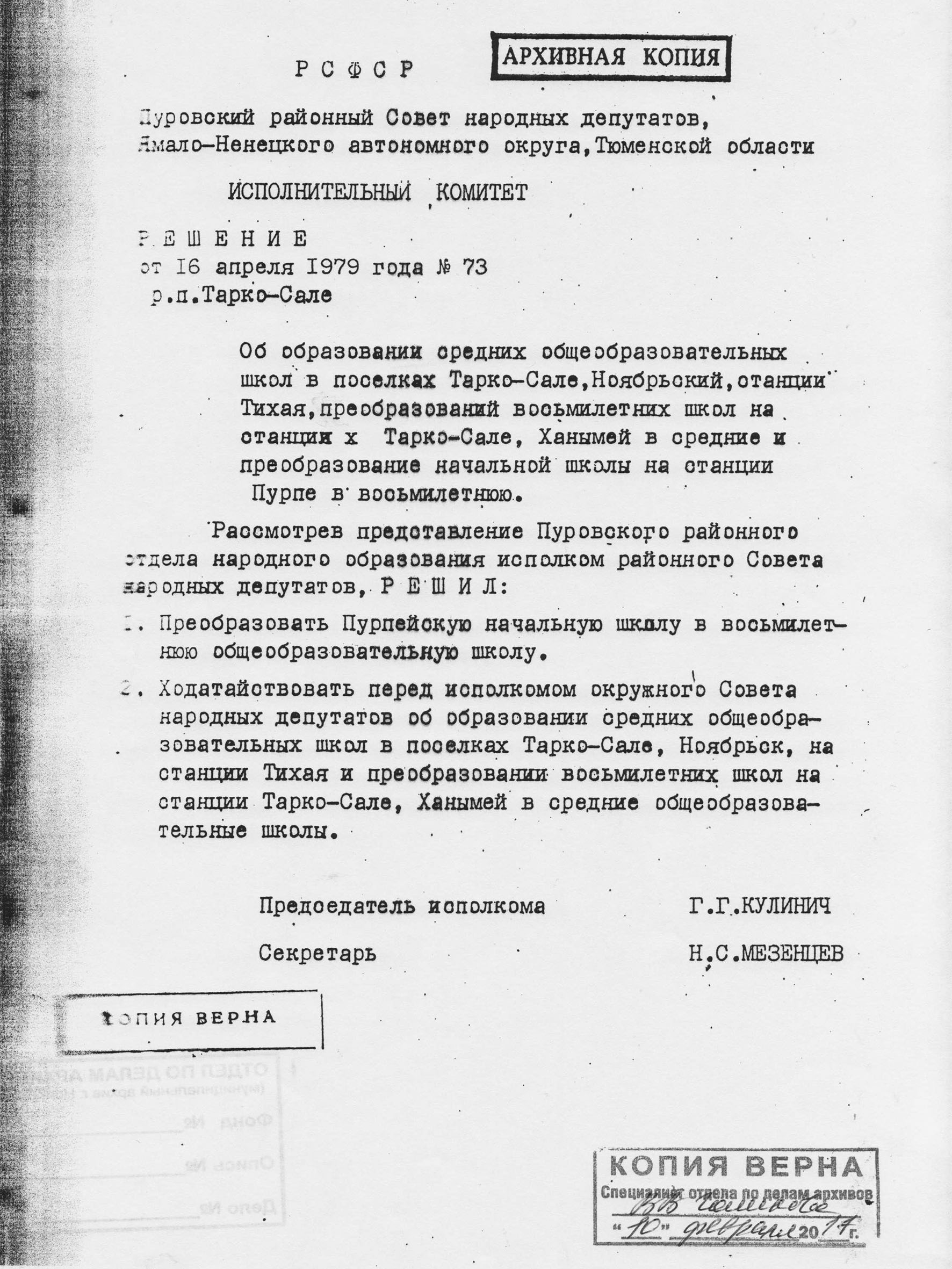 Приложение №15к технологической схеме предоставления муниципальной услуги «Выдача архивных справок, архивных выписок и архивных копий по социально-правовым запросам» Тематическая подборка копий архивных документовАДМИНИСТРАЦИЯ СКВОРЦОВСКОГО СЕЛЬСКОГО ПОСЕЛЕНИЯСИМФЕРОПОЛЬСКИЙ РАЙОНРЕСПУБЛИКА КРЫМТЕМАТИЧЕСКАЯ ПОДБОРКА КОПИЙ АРХИВНЫХ ДОКУМЕНТОВНА ТЕМУ:«____________________________________»с. Скворцово, 2021Приложение №16к технологической схеме предоставления муниципальной услуги «Выдача архивных справок, архивных выписок и архивных копий по социально-правовым запросам» Тематическая подборка копий архивных документовАДМИНИСТРАЦИЯ СКВОРЦОВСКОГО СЕЛЬСКОГО ПОСЕЛЕНИЯСИМФЕРОПОЛЬСКИЙ РАЙОНРЕСПУБЛИКА КРЫМТЕМАТИЧЕСКАЯ ПОДБОРКА КОПИЙ АРХИВНЫХ ДОКУМЕНТОВНА ТЕМУ:«Участники боевых действий в годы ВОВ на территории Скворцовского сельского совета»с. Скворцово, 2021Приложение №17к технологической схеме предоставления муниципальной услуги «Выдача архивных справок, архивных выписок и архивных копий по социально-правовым запросам» Тематический обзор архивных документовАДМИНИСТРАЦИЯ СКВОРЦОВСКОГО СЕЛЬСКОГО ПОСЕЛЕНИЯСИМФЕРОПОЛЬСКИЙ РАЙОНРЕСПУБЛИКА КРЫМТЕМАТИЧЕСКИЙ ОБЗОР АРХИВНЫХ ДОКУМЕНТОВНА ТЕМУ:«____________________________________»с. Скворцово, 2021Приложение №18к технологической схеме предоставления муниципальной услуги «Выдача архивных справок, архивных выписок и архивных копий по социально-правовым запросам» Тематический обзор архивных документовАДМИНИСТРАЦИЯ СКВОРЦОВСКОГО СЕЛЬСКОГО ПОСЕЛЕНИЯСИМФЕРОПОЛЬСКИЙ РАЙОНРЕСПУБЛИКА КРЫМТЕМАТИЧЕСКИЙ ОБЗОР АРХИВНЫХ ДОКУМЕНТОВНА ТЕМУ:«Участники боевых действий в годы ВОВ на территории Скворцовского сельского совета»с. Скворцово, 2021Приложение №19к технологической схеме предоставления муниципальной услуги «Выдача архивных справок, архивных выписок и архивных копий по социально-правовым запросам» Информационное письмо	Информационное письмоГлава администрации Муниципального образования                     ___________                       ________________                                                                             (подпись)                            (И.О.Фамилия)Приложение №20к технологической схеме предоставления муниципальной услуги «Выдача архивных справок, архивных выписок и архивных копий по социально-правовым запросам» 	Информационное письмоВ документах архивного фонда администрации Скворцовского сельского поселения Симферопольского района Республики Крым в решениях Скворцовского сельского совета за 2014 год отсутствуют сведения о предоставлении земельных участков №№15-21, расположенных по улице 60 лет СССР в с. Скворцово.Основание: протоколы сессий Скворцовского сельского совета 1-го созыва за 2014 год. Глава администрации Муниципального образования                     ___________                       Р.Ю.Дермоян                                                                             (подпись)                            (И.О.Фамилия)Приложение №21к технологической схеме предоставления муниципальной услуги «Выдача архивных справок, архивных выписок и архивных копий по социально-правовым запросам» Уведомление о невозможности предоставить информациюУведомление о невозможностипредоставить информациюГлава администрации Муниципального образования                     ___________                       ________________                                                                             (подпись)                            (И.О.Фамилия)Приложение №22к технологической схеме предоставления муниципальной услуги «Выдача архивных справок, архивных выписок и архивных копий по социально-правовым запросам» Уведомление о невозможности предоставить информациюУведомление о невозможностипредоставить информациюВ документах архивного фонда администрации Скворцовского сельского поселения Симферопольского района Республики Крым в решениях Скворцовского сельского совета за 2014 год отсутствуют сведения о предоставлении земельных участков №№15-21, расположенных по улице 60 лет СССР в с. Скворцово.Основание: протоколы сессий Скворцовского сельского совета 1-го созыва за 2014 год. Глава администрации Муниципального образования                     ___________                       ________________                                                                             (подпись)                            (И.О.Фамилия)Приложение №23к технологической схеме предоставления муниципальной услуги «Выдача архивных справок, архивных выписок и архивных копий по социально-правовым запросам» РАСПИСКА В ПОЛУЧЕНИИ ДОКУМЕНТОВ№ _________ от ____________________(соответствует реквизитам, указанным в журнале регистрации)Выдана__________________________________________________________________________________(Ф.И.О. заявителя)Перечень документов, представленных заявителем самостоятельно:1. __________________________________________________________________________________2. __________________________________________________________________________________3. __________________________________________________________________________________4. __________________________________________________________________________________5. __________________________________________________________________________________6. __________________________________________________________________________________7. __________________________________________________________________________________Перечень документов, которые будут получены по межведомственным запросам (заполняется в случае, если такие документы не были представлены заявителем по собственной инициативе):1. __________________________________________________________________________________2. __________________________________________________________________________________3. __________________________________________________________________________________4. __________________________________________________________________________________5. __________________________________________________________________________________6. __________________________________________________________________________________7. ___________________________________________________________________________________________________________________________________________(должность, Ф.И.О. должностного лица, подпись выдавшего расписку)Приложение №24к технологической схеме предоставления муниципальной услуги «Выдача архивных справок, архивных выписок и архивных копий по социально-правовым запросам» РАСПИСКА В ПОЛУЧЕНИИ ДОКУМЕНТОВ№ 3 от 21.03.2021(соответствует реквизитам, указанным в журнале регистрации)Выдана  Иванову Ивану Ивановичу(Ф.И.О. заявителя)Перечень документов, представленных заявителем самостоятельно:1. Заявление о предоставлении муниципальной услуги;2. Копия паспорта гражданина РФ Иванову И.И.;3. Копия страниц трудовой книжки Иванова И.И.;4. Согласие на обработку персональных данных.Перечень документов, которые будут получены по межведомственным запросам (заполняется в случае, если такие документы не были представлены заявителем по собственной инициативе):1. __________________________________________________________________________________2. __________________________________________________________________________________3. __________________________________________________________________________________4. __________________________________________________________________________________5. __________________________________________________________________________________6. __________________________________________________________________________________7. ___________________________________________________________________________________________________________________________________________(должность, Ф.И.О. должностного лица, подпись выдавшего расписку)Приложение 1К постановлению администрации Скворцовского сельского поселения Симферопольского района Республики Крым от 29.11.2021 № 226№п/пПараметрЗначение параметра / состояние1231Наименование органа, предоставляющего услугу Администрация Скворцовского сельского поселения Симферопольского района Республики Крым 2Номер услуги в федеральном реестре82000000001668281053Полное наименование услугиВыдача архивных справок, архивных выписок и архивных копий по социально-правовым запросам4Краткое наименование услугиВыдача архивных справок, архивных выписок и архивных копий по социально-правовым запросам5Административный регламент предоставления услугиАдминистративный регламент предоставления муниципальной услуги «Выдача архивных справок, архивных выписок и архивных копий по социально-правовым вопросам», утвержден постановлением администрации Скворцовского сельского поселения от 25.09.2020 года № 1566Перечень «подуслуг»«Подуслуга» №1: «Выдача архивных справок»;«Подуслуга №2»: «Выдача архивных справок социально-правового характера».7Способы оценки качества предоставления услуги- Радиотелефонная связь;- Терминальные устройства в МФЦ; - Федеральная государственная информационная система «Единый портал государственных и муниципальных услуг (функций)» (далее - ЕПГУ); - Государственная информационная система «Портал государственных и муниципальных услуг Республики Крым» (далее – РПГУ);- Официальный сайт Органа «https://skvorcovskoe.rk.gov.ru/ru/index»;- Портал Правительства Республики Крым «https://rk.gov.ru».Срок предоставления услуги в зависимости от условийСрок предоставления услуги в зависимости от условийОснования отказа в приеме документовОснования для отказа в предоставлении «подуслуги»Основания приостановления предоставления «подуслуги»Срок приостановления «подуслуги»Плата за предоставление«подуслуги»Плата за предоставление«подуслуги»Плата за предоставление«подуслуги»Способ обращения за получением «подуслуги»Способ получения результата «подуслуги»при подаче заявления по месту жительства (месту нахождения юр. лица)при подаче заявления не по месту жительства (по месту обращения)Основания отказа в приеме документовОснования для отказа в предоставлении «подуслуги»Основания приостановления предоставления «подуслуги»Срок приостановления «подуслуги»наличие платы (государственной пошлины)реквизиты нормативного правового акта, являющегося основанием для взимания платы (государственной пошлины)КБК для взимания платы (государственной пошлины), в том числе через МФЦСпособ обращения за получением «подуслуги»Способ получения результата «подуслуги»1234567891011«Подуслуга» №1: «Выдача архивных справок»«Подуслуга» №1: «Выдача архивных справок»«Подуслуга» №1: «Выдача архивных справок»«Подуслуга» №1: «Выдача архивных справок»«Подуслуга» №1: «Выдача архивных справок»«Подуслуга» №1: «Выдача архивных справок»«Подуслуга» №1: «Выдача архивных справок»«Подуслуга» №1: «Выдача архивных справок»«Подуслуга» №1: «Выдача архивных справок»«Подуслуга» №1: «Выдача архивных справок»«Подуслуга» №1: «Выдача архивных справок»30 календарных дней.При сложных запросах срок может быть продлен, но не более чем на 30 календарных дней с обязательным уведомлением об этом заявителя.30 календарных дней.При сложных запросах срок может быть продлен, но не более чем на 30 календарных дней с обязательным уведомлением об этом заявителя.Срок предоставления услуги исчисляется со дня поступления (регистрации) документов в Органе.- заявитель не является физическим, юридическим лицом;- наличие в заявлении неоговоренных исправлений, серьезных повреждений, не позволяющих однозначно истолковать их содержание, подчисток либо приписок, зачеркнутых слов; - текст заявления не поддается прочтению; - отсутствие в заявлении сведений о заявителе, подписи заявителя;- в случае направления запроса в электронном виде: наличие повреждений файла, не позволяющих получить доступ к информации, содержащейся в документе;- в случае подачи документов через МФЦ: отсутствие либо отказ в предоставлении заявителем оригинала документа, удостоверяющего личность заявителя, представителя заявителя, а также предоставление недействительного документа, удостоверяющего личность заявителя- отсутствие документов в Органе по запрашиваемой тематике;- текст запроса не поддается прочтению; - отсутствие в запросе, обращении необходимых сведений для проведения поисковой работы.Нет-Нет--- личное обращение в Орган; - личное обращение в МФЦ;- РПГУ;- почтовая связь.- в Органе на бумажном носителе; - в МФЦ на бумажном носителе, полученном из Органа;- РПГУ;- почтовая связь.«Подуслуга №2»: «Выдача архивных справок социально-правового характера»«Подуслуга №2»: «Выдача архивных справок социально-правового характера»«Подуслуга №2»: «Выдача архивных справок социально-правового характера»«Подуслуга №2»: «Выдача архивных справок социально-правового характера»«Подуслуга №2»: «Выдача архивных справок социально-правового характера»«Подуслуга №2»: «Выдача архивных справок социально-правового характера»«Подуслуга №2»: «Выдача архивных справок социально-правового характера»«Подуслуга №2»: «Выдача архивных справок социально-правового характера»«Подуслуга №2»: «Выдача архивных справок социально-правового характера»«Подуслуга №2»: «Выдача архивных справок социально-правового характера»«Подуслуга №2»: «Выдача архивных справок социально-правового характера»30 календарных дней.При сложных запросах срок может быть продлен, но не более чем на 30 календарных дней с обязательным уведомлением об этом заявителя.30 календарных дней.При сложных запросах срок может быть продлен, но не более чем на 30 календарных дней с обязательным уведомлением об этом заявителя.Срок предоставления услуги исчисляется со дня поступления (регистрации) документов в Орган.- заявитель не является физическим, юридическим лицом;- наличие в заявлении неоговоренных исправлений, серьезных повреждений, не позволяющих однозначно истолковать их содержание, подчисток либо приписок, зачеркнутых слов; - текст заявления не поддается прочтению; - отсутствие в заявлении сведений о заявителе, подписи заявителя;- в случае направления запроса в электронном виде: наличие повреждений файла, не позволяющих получить доступ к информации, содержащейся в документе;- в случае подачи документов через МФЦ: отсутствие либо отказ в предоставлении заявителем оригинала документа, удостоверяющего личность заявителя, представителя заявителя, а также предоставление недействительного документа, удостоверяющего личность заявителя- отсутствие документов в Органе по запрашиваемой тематике;- текст запроса не поддается прочтению; - отсутствие в запросе, обращении необходимых сведений для проведения поисковой работы.Нет-Нет--- личное обращение в Орган; - личное обращение в МФЦ;- РПГУ;- почтовая связь.- в Органе на бумажном носителе; - в МФЦ на бумажном носителе, полученном из Органа;- РПГУ;- почтовая связь.№п/пКатегории лиц, имеющих право на получение «подуслуги»Документ, подтверждающий правомочие заявителя соответствующей категории на получение «подуслуги»Установленные требования к документу, подтверждающему правомочие заявителя соответствующей категории на получение «подуслуги»Наличие возможности подачи заявления на предоставление «подуслуги» представителями заявителяИсчерпывающий перечень лиц, имеющих право на подачу заявления от имени заявителяНаименование документа, подтверждающего право подачи заявления от имени заявителяУстановленные требования к документу, подтверждающему право подачи заявления от имени заявителя12345678«Подуслуга» №1: «Выдача архивных справок»«Подуслуга» №1: «Выдача архивных справок»«Подуслуга» №1: «Выдача архивных справок»«Подуслуга» №1: «Выдача архивных справок»«Подуслуга» №1: «Выдача архивных справок»«Подуслуга» №1: «Выдача архивных справок»«Подуслуга» №1: «Выдача архивных справок»«Подуслуга» №1: «Выдача архивных справок»1Физические лица1.Документ, удостоверяющий личность:1.1. Паспорт гражданина Российской Федерации1.1. Оформляется на едином бланке для всей Российской Федерации на русском языке. Должен быть действительным на срок обращения за предоставлением услуги. Не должен содержать подчисток, приписок, зачеркнутых слов и других исправлений. Не должен иметь повреждений, наличие которых не позволяет однозначно истолковать их содержание. Должна иметься фотография.ИмеетсяЛюбое дееспособное физическое лицо, достигшее 18 летДоверенностьДолжна быть действительной на срок обращения за предоставлением услуги. Не должна содержать подчисток, приписок, зачеркнутых слов и других исправлений. Доверенность должна содержать:- наименование документа;- указание на место ее совершения (город (село, поселок, район), край, область, республика, автономная область, автономный округ полностью), а в случае удостоверения доверенности вне помещения нотариальной конторы - также адрес удостоверения;- дату ее совершения (число, месяц и год совершения доверенности указываются прописью);- сведения о представляемом и представителе: в отношении физического лица должны быть указаны фамилия, имя и (при наличии) отчество полностью, место жительства (при наличии);- полномочия представителя;- подпись представляемого или представителя юридического лица;а также может содержать:- срок, на который она выдана;- указание на право или запрет передоверия, возможность или запрет последующего передоверия.1Физические лица1.2. Временное удостоверение личности гражданина Российской Федерации (форма № 2П)1.2. Размер удостоверения 176*125 мм, печатается на плотной бумаге для перфокарт. В форме предусмотрены следующие поля:- на развороте с внешней стороны удостоверения напечатано название документа «ВРЕМЕННОЕ УДОСТОВЕРЕНИЕ ЛИЧНОСТИ ГРАЖДАНИНА РОССИЙСКОЙ ФЕДЕРАЦИИ». В нижней части листа указано «Является документом ограниченного срока действия».- во внутренней части разворота вписывается ФИО владельца, место и дата его рождения, адрес проживания гражданина, вклеивается его фотография и ставится порядковый номер удостоверения и подпись гражданина.- последняя страница документа заполняется данными федерального органа по вопросам миграции МВД РФ, который выдал временное удостоверение, указывается срок выдачи и причина выдачи удостоверения, скрепляется подписью начальника отделения по вопросам миграции и гербовой печатью.Срок действия временного удостоверения – 2 месяца, может продлеваться.Должно быть действительным на срок обращения за предоставлением услуги. Не должно содержать подчисток, приписок, зачеркнутых слов и других исправлений. Не должно иметь повреждений, наличие которых не позволяет однозначно истолковать их содержание.ИмеетсяЛюбое дееспособное физическое лицо, достигшее 18 летДоверенностьДолжна быть действительной на срок обращения за предоставлением услуги. Не должна содержать подчисток, приписок, зачеркнутых слов и других исправлений. Доверенность должна содержать:- наименование документа;- указание на место ее совершения (город (село, поселок, район), край, область, республика, автономная область, автономный округ полностью), а в случае удостоверения доверенности вне помещения нотариальной конторы - также адрес удостоверения;- дату ее совершения (число, месяц и год совершения доверенности указываются прописью);- сведения о представляемом и представителе: в отношении физического лица должны быть указаны фамилия, имя и (при наличии) отчество полностью, место жительства (при наличии);- полномочия представителя;- подпись представляемого или представителя юридического лица;а также может содержать:- срок, на который она выдана;- указание на право или запрет передоверия, возможность или запрет последующего передоверия.1Физические лица1.3. Заграничный паспорт гражданина Российской Федерации1.3. Оформляется на едином бланке для всей Российской Федерации на русском языке. Должен быть действительным на срок обращения за предоставлением услуги. Не должен содержать подчисток, приписок, зачеркнутых слов и других исправлений. Не должен иметь повреждений, наличие которых не позволяет однозначно истолковать их содержание. Должна иметься фотография.ИмеетсяЛюбое дееспособное физическое лицо, достигшее 18 летДоверенностьДолжна быть действительной на срок обращения за предоставлением услуги. Не должна содержать подчисток, приписок, зачеркнутых слов и других исправлений. Доверенность должна содержать:- наименование документа;- указание на место ее совершения (город (село, поселок, район), край, область, республика, автономная область, автономный округ полностью), а в случае удостоверения доверенности вне помещения нотариальной конторы - также адрес удостоверения;- дату ее совершения (число, месяц и год совершения доверенности указываются прописью);- сведения о представляемом и представителе: в отношении физического лица должны быть указаны фамилия, имя и (при наличии) отчество полностью, место жительства (при наличии);- полномочия представителя;- подпись представляемого или представителя юридического лица;а также может содержать:- срок, на который она выдана;- указание на право или запрет передоверия, возможность или запрет последующего передоверия.1Физические лица1.4. Паспорт моряка1.4. Содержит название выдавшего его учреждения, сведения, позволяющие незамедлительно связаться с этим учреждением, дату и место выдачи документа, а также следующие пометки:a) настоящий документ является удостоверением личности моряка для целей Конвенции (пересмотренной) 2003 года об удостоверениях личности моряков Международной организации труда;б) настоящий документ имеет самостоятельный характер и не является паспортом.В удостоверение личности моряка включаются только следующие сведения о его владельце:- имя полностью (фамилия, имя и другие части имени, если таковые имеются);- пол;- дата и место рождения;- гражданство;- любые особые физические приметы, которые могут оказаться полезными для идентификации личности;- цифровая фотография или оригинал фотографии;- подпись.ИмеетсяЛюбое дееспособное физическое лицо, достигшее 18 летДоверенностьДолжна быть действительной на срок обращения за предоставлением услуги. Не должна содержать подчисток, приписок, зачеркнутых слов и других исправлений. Доверенность должна содержать:- наименование документа;- указание на место ее совершения (город (село, поселок, район), край, область, республика, автономная область, автономный округ полностью), а в случае удостоверения доверенности вне помещения нотариальной конторы - также адрес удостоверения;- дату ее совершения (число, месяц и год совершения доверенности указываются прописью);- сведения о представляемом и представителе: в отношении физического лица должны быть указаны фамилия, имя и (при наличии) отчество полностью, место жительства (при наличии);- полномочия представителя;- подпись представляемого или представителя юридического лица;а также может содержать:- срок, на который она выдана;- указание на право или запрет передоверия, возможность или запрет последующего передоверия.1Физические лица1.5. Удостоверение личности военнослужащего Российской Федерации1.5. Изготавливается по единому образцу. Бланк удостоверения имеет размер 80 x 118 мм и содержит 12 страниц, прошитых нитью в верхней и нижней части сгиба, имеющих нумерацию в орнаментальном оформлении.3. Нумерация бланка удостоверения, состоящая из серии, включающей две буквы, семизначного номера, воспроизведена в верхней части первой, четвертой, шестой, седьмой, девятой и двенадцатой страниц, а также на второй внутренней странице обложки бланка удостоверения.На первой странице бланка удостоверения внесены сведения о воинском звании и воинской должности при выдаче удостоверения, также содержит графы: «присвоено приказом», «№», от какого числа, месяца и года, «Занимаемая должность», «назначен приказом», «№», от какого числа, месяца и года, «(должность, воинское звание и подпись должностного лица, выдавшего удостоверение личности)», «Дата выдачи», от какого числа, месяца и года. В нижней части первой страницы бланка удостоверения отведено место для проставления печати.ИмеетсяЛюбое дееспособное физическое лицо, достигшее 18 летДоверенностьДолжна быть действительной на срок обращения за предоставлением услуги. Не должна содержать подчисток, приписок, зачеркнутых слов и других исправлений. Доверенность должна содержать:- наименование документа;- указание на место ее совершения (город (село, поселок, район), край, область, республика, автономная область, автономный округ полностью), а в случае удостоверения доверенности вне помещения нотариальной конторы - также адрес удостоверения;- дату ее совершения (число, месяц и год совершения доверенности указываются прописью);- сведения о представляемом и представителе: в отношении физического лица должны быть указаны фамилия, имя и (при наличии) отчество полностью, место жительства (при наличии);- полномочия представителя;- подпись представляемого или представителя юридического лица;а также может содержать:- срок, на который она выдана;- указание на право или запрет передоверия, возможность или запрет последующего передоверия.1Физические лица1.6. Военный билет военнослужащего Российской Федерации1.6. Оформляется на едином бланке для всей Российской Федерации на русском языке. Содержит сведения о фамилии, имени, отчестве (при наличии) и месте прохождения службы. Должен быть действительным на срок обращения за предоставлением услуги. Не должен содержать подчисток, приписок, зачеркнутых слов и других исправлений. Не должен иметь повреждений, наличие которых не позволяет однозначно истолковать их содержание. Должна иметься фотография.ИмеетсяЛюбое дееспособное физическое лицо, достигшее 18 летДоверенностьДолжна быть действительной на срок обращения за предоставлением услуги. Не должна содержать подчисток, приписок, зачеркнутых слов и других исправлений. Доверенность должна содержать:- наименование документа;- указание на место ее совершения (город (село, поселок, район), край, область, республика, автономная область, автономный округ полностью), а в случае удостоверения доверенности вне помещения нотариальной конторы - также адрес удостоверения;- дату ее совершения (число, месяц и год совершения доверенности указываются прописью);- сведения о представляемом и представителе: в отношении физического лица должны быть указаны фамилия, имя и (при наличии) отчество полностью, место жительства (при наличии);- полномочия представителя;- подпись представляемого или представителя юридического лица;а также может содержать:- срок, на который она выдана;- указание на право или запрет передоверия, возможность или запрет последующего передоверия.2Юридические лицаРешение (приказ) о назначении или об избрании физического лица на должностьНе должен содержать подчисток, приписок, зачеркнутых слов и других исправлений (возможно так же наличие подписи должностного лица, выдавшего документ, реквизиты документа, наличие печати и пр.).Бланк приказа о назначении директора должен содержать следующие реквизиты:- полное название компании;- дата и номер;- краткое содержание приказа (например, «о вступлении в должность генерального директора»);- текст приказа, в котором указывается ФИО директора, его должность, дата вступления в силу полномочий и дата их окончания (если таковая имеется) и документ, на основании которого он избран;- подпись генерального директора.ИмеетсяЛица, имеющие соответствующие полномочияДоверенностьДолжна быть действительной на срок обращения за предоставлением услуги. Не должна содержать подчисток, приписок, зачеркнутых слов и других исправлений. Доверенность должна содержать:- дату составления прописью; - название, ИНН и ОГРН организации, должность, Ф.И.О. руководителя;- полномочия представителя;- Ф.И.О. и паспортные данные представителя;- собственноручная подпись руководителя организации или иного лица, уполномоченного на это в соответствии с действующим законодательством и учредительными документами.«Подуслуга №2»: «Выдача архивных справок социально-правового характера»«Подуслуга №2»: «Выдача архивных справок социально-правового характера»«Подуслуга №2»: «Выдача архивных справок социально-правового характера»«Подуслуга №2»: «Выдача архивных справок социально-правового характера»«Подуслуга №2»: «Выдача архивных справок социально-правового характера»«Подуслуга №2»: «Выдача архивных справок социально-правового характера»«Подуслуга №2»: «Выдача архивных справок социально-правового характера»«Подуслуга №2»: «Выдача архивных справок социально-правового характера»1Физические лица 1.Документ, удостоверяющий личность:1.1. Паспорт гражданина Российской Федерации1.1. Оформляется на едином бланке для всей Российской Федерации на русском языке. Должен быть действительным на срок обращения за предоставлением услуги. Не должен содержать подчисток, приписок, зачеркнутых слов и других исправлений. Не должен иметь повреждений, наличие которых не позволяет однозначно истолковать их содержание. Должна иметься фотография.ИмеетсяЛюбое дееспособное физическое лицо, достигшее 18 летДоверенностьДолжна быть действительной на срок обращения за предоставлением услуги. Не должна содержать подчисток, приписок, зачеркнутых слов и других исправлений. Доверенность должна содержать:- наименование документа;- указание на место ее совершения (город (село, поселок, район), край, область, республика, автономная область, автономный округ полностью), а в случае удостоверения доверенности вне помещения нотариальной конторы - также адрес удостоверения;- дату ее совершения (число, месяц и год совершения доверенности указываются прописью);- сведения о представляемом и представителе: в отношении физического лица должны быть указаны фамилия, имя и (при наличии) отчество полностью, место жительства (при наличии);- полномочия представителя;- подпись представляемого или представителя юридического лица;а также может содержать:- срок, на который она выдана;- указание на право или запрет передоверия, возможность или запрет последующего передоверия.1Физические лица 1.2. Временное удостоверение личности гражданина Российской Федерации (форма № 2П)1.2. Размер удостоверения 176*125 мм, печатается на плотной бумаге для перфокарт. В форме предусмотрены следующие поля:- на развороте с внешней стороны удостоверения напечатано название документа «ВРЕМЕННОЕ УДОСТОВЕРЕНИЕ ЛИЧНОСТИ ГРАЖДАНИНА РОССИЙСКОЙ ФЕДЕРАЦИИ». В нижней части листа указано «Является документом ограниченного срока действия».- во внутренней части разворота вписывается ФИО владельца, место и дата его рождения, адрес проживания гражданина, вклеивается его фотография и ставится порядковый номер удостоверения и подпись гражданина.- последняя страница документа заполняется данными федерального органа по вопросам миграции МВД РФ, который выдал временное удостоверение, указывается срок выдачи и причина выдачи удостоверения, скрепляется подписью начальника отделения по вопросам миграции и гербовой печатью.Срок действия временного удостоверения – 2 месяца, может продлеваться.Должно быть действительным на срок обращения за предоставлением услуги. Не должно содержать подчисток, приписок, зачеркнутых слов и других исправлений. Не должно иметь повреждений, наличие которых не позволяет однозначно истолковать их содержание.ИмеетсяЛюбое дееспособное физическое лицо, достигшее 18 летДоверенностьДолжна быть действительной на срок обращения за предоставлением услуги. Не должна содержать подчисток, приписок, зачеркнутых слов и других исправлений. Доверенность должна содержать:- наименование документа;- указание на место ее совершения (город (село, поселок, район), край, область, республика, автономная область, автономный округ полностью), а в случае удостоверения доверенности вне помещения нотариальной конторы - также адрес удостоверения;- дату ее совершения (число, месяц и год совершения доверенности указываются прописью);- сведения о представляемом и представителе: в отношении физического лица должны быть указаны фамилия, имя и (при наличии) отчество полностью, место жительства (при наличии);- полномочия представителя;- подпись представляемого или представителя юридического лица;а также может содержать:- срок, на который она выдана;- указание на право или запрет передоверия, возможность или запрет последующего передоверия.1Физические лица 1.3. Заграничный паспорт гражданина Российской Федерации1.3. Оформляется на едином бланке для всей Российской Федерации на русском языке. Должен быть действительным на срок обращения за предоставлением услуги. Не должен содержать подчисток, приписок, зачеркнутых слов и других исправлений. Не должен иметь повреждений, наличие которых не позволяет однозначно истолковать их содержание. Должна иметься фотография.ИмеетсяЛюбое дееспособное физическое лицо, достигшее 18 летДоверенностьДолжна быть действительной на срок обращения за предоставлением услуги. Не должна содержать подчисток, приписок, зачеркнутых слов и других исправлений. Доверенность должна содержать:- наименование документа;- указание на место ее совершения (город (село, поселок, район), край, область, республика, автономная область, автономный округ полностью), а в случае удостоверения доверенности вне помещения нотариальной конторы - также адрес удостоверения;- дату ее совершения (число, месяц и год совершения доверенности указываются прописью);- сведения о представляемом и представителе: в отношении физического лица должны быть указаны фамилия, имя и (при наличии) отчество полностью, место жительства (при наличии);- полномочия представителя;- подпись представляемого или представителя юридического лица;а также может содержать:- срок, на который она выдана;- указание на право или запрет передоверия, возможность или запрет последующего передоверия.1Физические лица 1.4. Паспорт моряка1.4. Содержит название выдавшего его учреждения, сведения, позволяющие незамедлительно связаться с этим учреждением, дату и место выдачи документа, а также следующие пометки:a) настоящий документ является удостоверением личности моряка для целей Конвенции (пересмотренной) 2003 года об удостоверениях личности моряков Международной организации труда;б) настоящий документ имеет самостоятельный характер и не является паспортом.В удостоверение личности моряка включаются только следующие сведения о его владельце:- имя полностью (фамилия, имя и другие части имени, если таковые имеются);- пол;- дата и место рождения;- гражданство;- любые особые физические приметы, которые могут оказаться полезными для идентификации личности;- цифровая фотография или оригинал фотографии;- подпись.ИмеетсяЛюбое дееспособное физическое лицо, достигшее 18 летДоверенностьДолжна быть действительной на срок обращения за предоставлением услуги. Не должна содержать подчисток, приписок, зачеркнутых слов и других исправлений. Доверенность должна содержать:- наименование документа;- указание на место ее совершения (город (село, поселок, район), край, область, республика, автономная область, автономный округ полностью), а в случае удостоверения доверенности вне помещения нотариальной конторы - также адрес удостоверения;- дату ее совершения (число, месяц и год совершения доверенности указываются прописью);- сведения о представляемом и представителе: в отношении физического лица должны быть указаны фамилия, имя и (при наличии) отчество полностью, место жительства (при наличии);- полномочия представителя;- подпись представляемого или представителя юридического лица;а также может содержать:- срок, на который она выдана;- указание на право или запрет передоверия, возможность или запрет последующего передоверия.1Физические лица 1.5. Удостоверение личности военнослужащего Российской Федерации1.5. Изготавливается по единому образцу. Бланк удостоверения имеет размер 80 x 118 мм и содержит 12 страниц, прошитых нитью в верхней и нижней части сгиба, имеющих нумерацию в орнаментальном оформлении.3. Нумерация бланка удостоверения, состоящая из серии, включающей две буквы, семизначного номера, воспроизведена в верхней части первой, четвертой, шестой, седьмой, девятой и двенадцатой страниц, а также на второй внутренней странице обложки бланка удостоверения.На первой странице бланка удостоверения внесены сведения о воинском звании и воинской должности при выдаче удостоверения, также содержит графы: «присвоено приказом», «№», от какого числа, месяца и года, «Занимаемая должность», «назначен приказом», «№», от какого числа, месяца и года, «(должность, воинское звание и подпись должностного лица, выдавшего удостоверение личности)», «Дата выдачи», от какого числа, месяца и года. В нижней части первой страницы бланка удостоверения отведено место для проставления печати.ИмеетсяЛюбое дееспособное физическое лицо, достигшее 18 летДоверенностьДолжна быть действительной на срок обращения за предоставлением услуги. Не должна содержать подчисток, приписок, зачеркнутых слов и других исправлений. Доверенность должна содержать:- наименование документа;- указание на место ее совершения (город (село, поселок, район), край, область, республика, автономная область, автономный округ полностью), а в случае удостоверения доверенности вне помещения нотариальной конторы - также адрес удостоверения;- дату ее совершения (число, месяц и год совершения доверенности указываются прописью);- сведения о представляемом и представителе: в отношении физического лица должны быть указаны фамилия, имя и (при наличии) отчество полностью, место жительства (при наличии);- полномочия представителя;- подпись представляемого или представителя юридического лица;а также может содержать:- срок, на который она выдана;- указание на право или запрет передоверия, возможность или запрет последующего передоверия.1Физические лица 1.6. Военный билет военнослужащего Российской Федерации1.6. Оформляется на едином бланке для всей Российской Федерации на русском языке. Содержит сведения о фамилии, имени, отчестве (при наличии) и месте прохождения службы. Должен быть действительным на срок обращения за предоставлением услуги. Не должен содержать подчисток, приписок, зачеркнутых слов и других исправлений. Не должен иметь повреждений, наличие которых не позволяет однозначно истолковать их содержание. Должна иметься фотография.ИмеетсяЛюбое дееспособное физическое лицо, достигшее 18 летДоверенностьДолжна быть действительной на срок обращения за предоставлением услуги. Не должна содержать подчисток, приписок, зачеркнутых слов и других исправлений. Доверенность должна содержать:- наименование документа;- указание на место ее совершения (город (село, поселок, район), край, область, республика, автономная область, автономный округ полностью), а в случае удостоверения доверенности вне помещения нотариальной конторы - также адрес удостоверения;- дату ее совершения (число, месяц и год совершения доверенности указываются прописью);- сведения о представляемом и представителе: в отношении физического лица должны быть указаны фамилия, имя и (при наличии) отчество полностью, место жительства (при наличии);- полномочия представителя;- подпись представляемого или представителя юридического лица;а также может содержать:- срок, на который она выдана;- указание на право или запрет передоверия, возможность или запрет последующего передоверия.2Юридические лицаРешение (приказ) о назначении или об избрании физического лица на должностьНе должен содержать подчисток, приписок, зачеркнутых слов и других исправлений (возможно так же наличие подписи должностного лица, выдавшего документ, реквизиты документа, наличие печати и пр.).Бланк приказа о назначении директора должен содержать следующие реквизиты:- полное название компании;- дата и номер;- краткое содержание приказа (например, «о вступлении в должность генерального директора»);- текст приказа, в котором указывается ФИО директора, его должность, дата вступления в силу полномочий и дата их окончания (если таковая имеется) и документ, на основании которого он избран;- подпись генерального директора.ИмеетсяЛица, имеющие соответствующие полномочияДоверенностьДолжна быть действительной на срок обращения за предоставлением услуги. Не должна содержать подчисток, приписок, зачеркнутых слов и других исправлений. Доверенность должна содержать:- дату составления прописью; - название, ИНН и ОГРН организации, должность, Ф.И.О. руководителя;- полномочия представителя;- Ф.И.О. и паспортные данные представителя;- собственноручная подпись руководителя организации или иного лица, уполномоченного на это в соответствии с действующим законодательством и учредительными документами.№ п/пКатегория документаНаименования документов, которые представляет заявитель для получения «подуслуги»Количество необходимых экземпляров документа с указанием подлинник/копияУсловия предоставления документаУстановленные требования к документуФорма (шаблон) документаОбразец документа/заполнения документа12345678«Подуслуга» №1: «Выдача архивных справок»«Подуслуга» №1: «Выдача архивных справок»«Подуслуга» №1: «Выдача архивных справок»«Подуслуга» №1: «Выдача архивных справок»«Подуслуга» №1: «Выдача архивных справок»«Подуслуга» №1: «Выдача архивных справок»«Подуслуга» №1: «Выдача архивных справок»«Подуслуга» №1: «Выдача архивных справок»1Личные документы1.1 Заявление 1 экз. (оригинал)Действия:- проверка на соответствие установленным требованиям;- регистрация, формирование в дело.1.1 Нет1.1 Заявление должно подтверждаться подписью заявителя, с проставлением даты заполнения. Указываются сведения о территориальном размещении, внешнем виде и технических параметрах объекта наружной рекламы и информации.Запрос должен содержать следующую информацию:- наименование юридического лица - автора запроса (для граждан - фамилии, имени, отчества, при наличии последнего);- почтовый и/или электронный адрес, по которому должен быть дан ответ;- сведения, интересующие пользователя и хронологические рамки запрашиваемой информации;- форму получения пользователем информации (информационное письмо, архивная справка, архивная выписка, архивная копия, тематический перечень, тематический обзор документов);- личную подпись автора запроса (гражданина или должностного лица);- дату.Приложение 1Приложение 21Личные документы1.2 Согласие заявителей на обработку персональных данных1 экз. (оригинал)Действия:- проверка на соответствие установленным требованиям;- регистрация, формирование в дело.1.2 Нет1.2 Согласие в письменной форме Заявителя на обработку его персональных данных должно включать в себя, в частности:1) фамилию, имя, отчество, адрес Заявителя, номер основного документа, удостоверяющего его личность, сведения о дате выдачи указанного документа и выдавшем его органе;2) фамилию, имя, отчество, адрес представителя Заявителя, номер основного документа, удостоверяющего его личность, сведения о дате выдачи указанного документа и выдавшем его органе, реквизиты доверенности или иного документа, подтверждающего полномочия этого представителя (при получении согласия от представителя субъекта персональных данных);3) наименование или фамилию, имя, отчество и адрес оператора, получающего согласие Заявителя;4) цель обработки персональных данных;5) перечень персональных данных, на обработку которых дается согласие субъекта персональных данных;6) наименование или фамилию, имя, отчество и адрес лица, осуществляющего обработку персональных данных по поручению оператора, если обработка будет поручена такому лицу;7) перечень действий с персональными данными, на совершение которых дается согласие, общее описание используемых оператором способов обработки персональных данных;8) срок, в течение которого действует согласие субъекта персональных данных, а также способ его отзыва, если иное не установлено федеральным законом;9) подпись субъекта персональных данных.Приложение 3Приложение 42Документ, удостоверяющий личность заявителя (представителя заявителя)2.1. Паспорт гражданина Российской Федерации1 экз. (копия) / 1 экз. (оригинал)Действия:- проверка на соответствие установленным требованиям;- сверка копии с оригиналом;- возврат оригинала заявителю;- формирование копии в дело.Предоставляется один из документов данной категории2.1. Оформляется на едином бланке для всей Российской Федерации на русском языке. Должен быть действительным на срок обращения за предоставлением услуги. Не должен содержать подчисток, приписок, зачеркнутых слов и других исправлений. Не должен иметь повреждений, наличие которых не позволяет однозначно истолковать их содержание. Должна иметься фотография.2Документ, удостоверяющий личность заявителя (представителя заявителя)2.2. Временное удостоверение личности гражданина Российской Федерации (форма № 2П)1 экз. (копия) / 1 экз. (оригинал)Действия:- проверка на соответствие установленным требованиям;- сверка копии с оригиналом;- возврат оригинала заявителю;- формирование копии в дело.Предоставляется один из документов данной категории2.2. Размер удостоверения 176*125 мм, печатается на плотной бумаге для перфокарт. В форме предусмотрены следующие поля:- на развороте с внешней стороны удостоверения напечатано название документа «ВРЕМЕННОЕ УДОСТОВЕРЕНИЕ ЛИЧНОСТИ ГРАЖДАНИНА РОССИЙСКОЙ ФЕДЕРАЦИИ». В нижней части листа указано «Является документом ограниченного срока действия».- во внутренней части разворота вписывается ФИО владельца, место и дата его рождения, адрес проживания гражданина, вклеивается его фотография и ставится порядковый номер удостоверения и подпись гражданина.- последняя страница документа заполняется данными федерального органа по вопросам миграции МВД РФ, который выдал временное удостоверение, указывается срок выдачи и причина выдачи удостоверения, скрепляется подписью начальника отделения по вопросам миграции и гербовой печатью.Срок действия временного удостоверения – 2 месяца, может продлеваться.Должно быть действительным на срок обращения за предоставлением услуги. Не должно содержать подчисток, приписок, зачеркнутых слов и других исправлений. Не должно иметь повреждений, наличие которых не позволяет однозначно истолковать их содержание.2Документ, удостоверяющий личность заявителя (представителя заявителя)2.3. Заграничный паспорт гражданина Российской Федерации1 экз. (копия) / 1 экз. (оригинал)Действия:- проверка на соответствие установленным требованиям;- сверка копии с оригиналом;- возврат оригинала заявителю;- формирование копии в дело.Предоставляется один из документов данной категории2.3. Оформляется на едином бланке для всей Российской Федерации на русском языке. Должен быть действительным на срок обращения за предоставлением услуги. Не должен содержать подчисток, приписок, зачеркнутых слов и других исправлений. Не должен иметь повреждений, наличие которых не позволяет однозначно истолковать их содержание. Должна иметься фотография.2Документ, удостоверяющий личность заявителя (представителя заявителя)2.4. Паспорт моряка1 экз. (копия) / 1 экз. (оригинал)Действия:- проверка на соответствие установленным требованиям;- сверка копии с оригиналом;- возврат оригинала заявителю;- формирование копии в дело.Предоставляется один из документов данной категории2.4. Содержит название выдавшего его учреждения, сведения, позволяющие незамедлительно связаться с этим учреждением, дату и место выдачи документа, а также следующие пометки:a) настоящий документ является удостоверением личности моряка для целей Конвенции (пересмотренной) 2003 года об удостоверениях личности моряков Международной организации труда;б) настоящий документ имеет самостоятельный характер и не является паспортом.В удостоверение личности моряка включаются только следующие сведения о его владельце:- имя полностью (фамилия, имя и другие части имени, если таковые имеются);- пол;- дата и место рождения;- гражданство;- любые особые физические приметы, которые могут оказаться полезными для идентификации личности;- цифровая фотография или оригинал фотографии;- подпись.2Документ, удостоверяющий личность заявителя (представителя заявителя)2.5. Удостоверение личности военнослужащего Российской Федерации1 экз. (копия) / 1 экз. (оригинал)Действия:- проверка на соответствие установленным требованиям;- сверка копии с оригиналом;- возврат оригинала заявителю;- формирование копии в дело.Предоставляется один из документов данной категории2.5. Изготавливается по единому образцу. Бланк удостоверения имеет размер 80 x 118 мм и содержит 12 страниц, прошитых нитью в верхней и нижней части сгиба, имеющих нумерацию в орнаментальном оформлении.3. Нумерация бланка удостоверения, состоящая из серии, включающей две буквы, семизначного номера, воспроизведена в верхней части первой, четвертой, шестой, седьмой, девятой и двенадцатой страниц, а также на второй внутренней странице обложки бланка удостоверения.На первой странице бланка удостоверения внесены сведения о воинском звании и воинской должности при выдаче удостоверения, также содержит графы: «присвоено приказом», «№», от какого числа, месяца и года, «Занимаемая должность», «назначен приказом», «№», от какого числа, месяца и года, «(должность, воинское звание и подпись должностного лица, выдавшего удостоверение личности)», «Дата выдачи», от какого числа, месяца и года. В нижней части первой страницы бланка удостоверения отведено место для проставления печати.2Документ, удостоверяющий личность заявителя (представителя заявителя)2.6. Военный билет военнослужащего Российской Федерации1 экз. (копия) / 1 экз. (оригинал)Действия:- проверка на соответствие установленным требованиям;- сверка копии с оригиналом;- возврат оригинала заявителю;- формирование копии в дело.Предоставляется один из документов данной категории2.6. Оформляется на едином бланке для всей Российской Федерации на русском языке. Содержит сведения о фамилии, имени, отчестве (при наличии) и месте прохождения службы. Должен быть действительным на срок обращения за предоставлением услуги. Не должен содержать подчисток, приписок, зачеркнутых слов и других исправлений. Не должен иметь повреждений, наличие которых не позволяет однозначно истолковать их содержание. Должна иметься фотография.3Документ, подтверждающий полномочия юридического лицаРешение (приказ) о назначении или об избрании физического лица на должность1 экз. (копия) / 1 экз. (оригинал)Действия:- проверка на соответствие установленным требованиям;- сверка копии с оригиналом;- возврат оригинала заявителю;- формирование копии в дело.В случае обращения юридического лицаБланк приказа о назначении директора должен содержать следующие реквизиты:- полное название компании;- дата и номер;- краткое содержание приказа (например, «о вступлении в должность генерального директора»);- текст приказа, в котором указывается ФИО директора, его должность, дата вступления в силу полномочий и дата их окончания (если таковая имеется) и документ, на основании которого он избран;- подпись генерального директора.4Документ, подтверждающий полномочия представителя ЗаявителяДоверенность1 экз. (копия) / 1 экз. (оригинал)Действия:- проверка на соответствие установленным требованиям;- сверка копии с оригиналом;- возврат оригинала заявителю;- формирование копии в дело.В случае обращения представителя заявителяДолжна быть действительной на срок обращения за предоставлением услуги. Не должна содержать подчисток, приписок, зачеркнутых слов и других исправлений. Доверенность, представляемая физическими лицами, должна содержать:- наименование документа;- указание на место ее совершения (город (село, поселок, район), край, область, республика, автономная область, автономный округ полностью), а в случае удостоверения доверенности вне помещения нотариальной конторы - также адрес удостоверения;- дату ее совершения (число, месяц и год совершения доверенности указываются прописью);- сведения о представляемом и представителе: в отношении физического лица должны быть указаны фамилия, имя и (при наличии) отчество полностью, место жительства (при наличии);- полномочия представителя;- подпись представляемого или представителя юридического лица;а также может содержать:- срок, на который она выдана;- указание на право или запрет передоверия, возможность или запрет последующего передоверия.Доверенность, представляемая юридическими лицами, должна содержать:- дату составления прописью; - название, ИНН и ОГРН организации, должность, Ф.И.О. руководителя;- полномочия представителя;- Ф.И.О. и паспортные данные представителя;- собственноручная подпись руководителя организации или иного лица, уполномоченного на это в соответствии с действующим законодательством и учредительными документами.5Документы, подтверждающие право заявителя на получение информации о третьем лице5.1 Договор в отношении земельного участка (недвижимого имущества)1 экз. (копия) / 1 экз. (оригинал)Действия:- проверка на соответствие установленным требованиям;- сверка копии с оригиналом;- возврат оригинала заявителю;- формирование копии в дело.Предоставляется один из документов данной категории, в случае обращения заявителя для получения информации о третьем лице5.1 Не должен содержать подчисток, приписок, зачеркнутых слов и других исправлений. Не должен иметь повреждений, наличие которых не позволяет однозначно истолковать их содержание.Содержит: - для физического лица - Ф.И.О., адрес места жительства (регистрации), паспортные данные; - для юридического лица - наименование, юридический и почтовый адреса, ИНН, ОГРН, Ф.И.О. генерального директора (или лица, действующего по доверенности), банковские реквизиты;- кадастровый номер,- точный адрес расположения земельного участка; - площадь земельного участка; - вид разрешенного использования и категорию земли;- сведения об обременениях (ограничениях) земельного участка;- ссылку на правоустанавливающий документ на владение земельным участком5Документы, подтверждающие право заявителя на получение информации о третьем лице5.2 Решение суда 1 экз. (копия) / 1 экз. (оригинал)Действия:- проверка на соответствие установленным требованиям;- сверка копии с оригиналом;- возврат оригинала заявителю;- формирование копии в дело.Предоставляется один из документов данной категории, в случае обращения заявителя для получения информации о третьем лице5.2 Не должен содержать подчисток, приписок, зачеркнутых слов и других исправлений. Не должен иметь повреждений, наличие которых не позволяет однозначно истолковать их содержание.Содержит:-  дата и место принятия решения суда, - наименование суда, принявшего решение, - состав суда, - секретарь судебного заседания, - стороны, другие лица, участвующие в деле, их представители, - предмет спора или заявленное требование.5Документы, подтверждающие право заявителя на получение информации о третьем лице5.3 Свидетельство о рождении1 экз. (копия) / 1 экз. (оригинал)Действия:- проверка на соответствие установленным требованиям;- сверка копии с оригиналом;- возврат оригинала заявителю;- формирование копии в дело.Предоставляется один из документов данной категории, в случае обращения заявителя для получения информации о третьем лице5.3 Бланк свидетельства о рождении представляет собой отдельный лист форматом A4, имеет серию и номер, с общим водяным знаком в виде изображения Государственного герба Российской Федерации. Наличие иных элементов водяных знаков на бумаге не допускается. Надписи на бланке свидетельства выполняются черной краской.Свидетельство о рождении содержит следующие сведения:фамилия, имя, отчество, дата и место рождения ребенка;фамилия, имя, отчество, дата рождения, гражданство родителей (одного из родителей);дата составления и номер записи акта о рождении;место государственной регистрации рождения (наименование органа записи актов гражданского состояния или многофункционального центра предоставления государственных и муниципальных услуг);дата и место выдачи свидетельства о рождении (наименование органа записи актов гражданского состояния или многофункционального центра предоставления государственных и муниципальных услуг).По желанию родителей в свидетельство о рождении может быть внесена запись о национальности родителей (одного из родителей).5Документы, подтверждающие право заявителя на получение информации о третьем лице5.4 Свидетельство о заключении брака1 экз. (копия) / 1 экз. (оригинал)Действия:- проверка на соответствие установленным требованиям;- сверка копии с оригиналом;- возврат оригинала заявителю;- формирование копии в дело.Предоставляется один из документов данной категории, в случае обращения заявителя для получения информации о третьем лице5.4 Свидетельство о заключении брака содержит следующие сведения:фамилия (до и после заключения брака), имя, отчество, дата и место рождения, гражданство и национальность (если это указано в записи акта о заключении брака) каждого из лиц, заключивших брак;дата заключения брака;дата составления и номер записи акта о заключении брака;место государственной регистрации заключения брака (наименование органа записи актов гражданского состояния);дата и место выдачи свидетельства о заключении брака (наименование органа записи актов гражданского состояния).5Документы, подтверждающие право заявителя на получение информации о третьем лице5.5 Свидетельство о перемене имени1 экз. (копия) / 1 экз. (оригинал)Действия:- проверка на соответствие установленным требованиям;- сверка копии с оригиналом;- возврат оригинала заявителю;- формирование копии в дело.Предоставляется один из документов данной категории, в случае обращения заявителя для получения информации о третьем лице5.5 Свидетельство о перемене имени содержит следующие сведения:фамилия, собственно имя, отчество (до и после их перемены), дата и место рождения, гражданство, национальность (если это указано в записи акта о перемене имени) лица, переменившего имя;дата составления и номер записи акта о перемене имени;место государственной регистрации перемены имени (наименование органа записи актов гражданского состояния, которым произведена государственная регистрация перемены имени);дата и место выдачи свидетельства о перемене имени (наименование органа записи актов гражданского состояния).5Документы, подтверждающие право заявителя на получение информации о третьем лице5.6 Свидетельство о праве собственности1 экз. (копия) / 1 экз. (оригинал)Действия:- проверка на соответствие установленным требованиям;- сверка копии с оригиналом;- возврат оригинала заявителю;- формирование копии в дело.Предоставляется один из документов данной категории, в случае обращения заявителя для получения информации о третьем лице5.6 Свидетельство о праве на наследство должно быть нотариально удостоверено и содержать:- дату;- ФИО нотариуса;- ФИО собственника;- дата смерти наследодателя;- ФИО, адрес места жительства (регистрации), паспортные данные наследника;- доля наследства.5Документы, подтверждающие право заявителя на получение информации о третьем лице5.7 Свидетельство о праве наследования1 экз. (копия) / 1 экз. (оригинал)Действия:- проверка на соответствие установленным требованиям;- сверка копии с оригиналом;- возврат оригинала заявителю;- формирование копии в дело.Предоставляется один из документов данной категории, в случае обращения заявителя для получения информации о третьем лице5.7 Свидетельство о праве на наследство должно быть нотариально удостоверено и содержать:- дату;- ФИО нотариуса;- ФИО наследодателя;- дата смерти наследодателя;- ФИО, адрес места жительства (регистрации), паспортные данные наследника;- доля наследства.5Документы, подтверждающие право заявителя на получение информации о третьем лице1 экз. (копия) / 1 экз. (оригинал)Действия:- проверка на соответствие установленным требованиям;- сверка копии с оригиналом;- возврат оригинала заявителю;- формирование копии в дело.Предоставляется один из документов данной категории, в случае обращения заявителя для получения информации о третьем лице«Подуслуга №2»: «Выдача архивных справок социально-правового характера»«Подуслуга №2»: «Выдача архивных справок социально-правового характера»«Подуслуга №2»: «Выдача архивных справок социально-правового характера»«Подуслуга №2»: «Выдача архивных справок социально-правового характера»«Подуслуга №2»: «Выдача архивных справок социально-правового характера»«Подуслуга №2»: «Выдача архивных справок социально-правового характера»«Подуслуга №2»: «Выдача архивных справок социально-правового характера»«Подуслуга №2»: «Выдача архивных справок социально-правового характера»1Личные документы1.1 Заявление 1 экз. (оригинал)Действия:- проверка на соответствие установленным требованиям;- регистрация, формирование в дело.1.1 Нет1.1 Заявление должно подтверждаться подписью заявителя, с проставлением даты заполнения.Приложение №5,7Приложение №6,81Личные документы1.2 Согласие заявителей на обработку персональных данных1 экз. (оригинал)Действия:- проверка на соответствие установленным требованиям;- регистрация, формирование в дело.1.2 Нет1.2 Согласие в письменной форме Заявителя на обработку его персональных данных должно включать в себя, в частности:1) фамилию, имя, отчество, адрес Заявителя, номер основного документа, удостоверяющего его личность, сведения о дате выдачи указанного документа и выдавшем его органе;2) фамилию, имя, отчество, адрес представителя Заявителя, номер основного документа, удостоверяющего его личность, сведения о дате выдачи указанного документа и выдавшем его органе, реквизиты доверенности или иного документа, подтверждающего полномочия этого представителя (при получении согласия от представителя субъекта персональных данных);3) наименование или фамилию, имя, отчество и адрес оператора, получающего согласие Заявителя;4) цель обработки персональных данных;5) перечень персональных данных, на обработку которых дается согласие субъекта персональных данных;6) наименование или фамилию, имя, отчество и адрес лица, осуществляющего обработку персональных данных по поручению оператора, если обработка будет поручена такому лицу;7) перечень действий с персональными данными, на совершение которых дается согласие, общее описание используемых оператором способов обработки персональных данных;8) срок, в течение которого действует согласие субъекта персональных данных, а также способ его отзыва, если иное не установлено федеральным законом;9) подпись субъекта персональных данных.Приложение №3Приложение №42Документ, удостоверяющий личность заявителя (представителя заявителя)2.1. Паспорт гражданина Российской Федерации1 экз. (копия) / 1 экз. (оригинал)Действия:- проверка на соответствие установленным требованиям;- сверка копии с оригиналом;- возврат оригинала заявителю;- формирование копии в дело.Предоставляется один из документов данной категории2.1. Оформляется на едином бланке для всей Российской Федерации на русском языке. Должен быть действительным на срок обращения за предоставлением услуги. Не должен содержать подчисток, приписок, зачеркнутых слов и других исправлений. Не должен иметь повреждений, наличие которых не позволяет однозначно истолковать их содержание. Должна иметься фотография.2Документ, удостоверяющий личность заявителя (представителя заявителя)2.2. Временное удостоверение личности гражданина Российской Федерации (форма № 2П)1 экз. (копия) / 1 экз. (оригинал)Действия:- проверка на соответствие установленным требованиям;- сверка копии с оригиналом;- возврат оригинала заявителю;- формирование копии в дело.Предоставляется один из документов данной категории2.2. Размер удостоверения 176*125 мм, печатается на плотной бумаге для перфокарт. В форме предусмотрены следующие поля:- на развороте с внешней стороны удостоверения напечатано название документа «ВРЕМЕННОЕ УДОСТОВЕРЕНИЕ ЛИЧНОСТИ ГРАЖДАНИНА РОССИЙСКОЙ ФЕДЕРАЦИИ». В нижней части листа указано «Является документом ограниченного срока действия».- во внутренней части разворота вписывается ФИО владельца, место и дата его рождения, адрес проживания гражданина, вклеивается его фотография и ставится порядковый номер удостоверения и подпись гражданина.- последняя страница документа заполняется данными федерального органа по вопросам миграции МВД РФ, который выдал временное удостоверение, указывается срок выдачи и причина выдачи удостоверения, скрепляется подписью начальника отделения по вопросам миграции и гербовой печатью.Срок действия временного удостоверения – 2 месяца, может продлеваться.Должно быть действительным на срок обращения за предоставлением услуги. Не должно содержать подчисток, приписок, зачеркнутых слов и других исправлений. Не должно иметь повреждений, наличие которых не позволяет однозначно истолковать их содержание.2Документ, удостоверяющий личность заявителя (представителя заявителя)2.3. Заграничный паспорт гражданина Российской Федерации1 экз. (копия) / 1 экз. (оригинал)Действия:- проверка на соответствие установленным требованиям;- сверка копии с оригиналом;- возврат оригинала заявителю;- формирование копии в дело.Предоставляется один из документов данной категории2.3. Оформляется на едином бланке для всей Российской Федерации на русском языке. Должен быть действительным на срок обращения за предоставлением услуги. Не должен содержать подчисток, приписок, зачеркнутых слов и других исправлений. Не должен иметь повреждений, наличие которых не позволяет однозначно истолковать их содержание. Должна иметься фотография.2Документ, удостоверяющий личность заявителя (представителя заявителя)2.4. Паспорт моряка1 экз. (копия) / 1 экз. (оригинал)Действия:- проверка на соответствие установленным требованиям;- сверка копии с оригиналом;- возврат оригинала заявителю;- формирование копии в дело.Предоставляется один из документов данной категории2.4. Содержит название выдавшего его учреждения, сведения, позволяющие незамедлительно связаться с этим учреждением, дату и место выдачи документа, а также следующие пометки:a) настоящий документ является удостоверением личности моряка для целей Конвенции (пересмотренной) 2003 года об удостоверениях личности моряков Международной организации труда;б) настоящий документ имеет самостоятельный характер и не является паспортом.В удостоверение личности моряка включаются только следующие сведения о его владельце:- имя полностью (фамилия, имя и другие части имени, если таковые имеются);- пол;- дата и место рождения;- гражданство;- любые особые физические приметы, которые могут оказаться полезными для идентификации личности;- цифровая фотография или оригинал фотографии;- подпись.2Документ, удостоверяющий личность заявителя (представителя заявителя)2.5. Удостоверение личности военнослужащего Российской Федерации1 экз. (копия) / 1 экз. (оригинал)Действия:- проверка на соответствие установленным требованиям;- сверка копии с оригиналом;- возврат оригинала заявителю;- формирование копии в дело.Предоставляется один из документов данной категории2.5. Изготавливается по единому образцу. Бланк удостоверения имеет размер 80 x 118 мм и содержит 12 страниц, прошитых нитью в верхней и нижней части сгиба, имеющих нумерацию в орнаментальном оформлении.3. Нумерация бланка удостоверения, состоящая из серии, включающей две буквы, семизначного номера, воспроизведена в верхней части первой, четвертой, шестой, седьмой, девятой и двенадцатой страниц, а также на второй внутренней странице обложки бланка удостоверения.На первой странице бланка удостоверения внесены сведения о воинском звании и воинской должности при выдаче удостоверения, также содержит графы: «присвоено приказом», «№», от какого числа, месяца и года, «Занимаемая должность», «назначен приказом», «№», от какого числа, месяца и года, «(должность, воинское звание и подпись должностного лица, выдавшего удостоверение личности)», «Дата выдачи», от какого числа, месяца и года. В нижней части первой страницы бланка удостоверения отведено место для проставления печати.2Документ, удостоверяющий личность заявителя (представителя заявителя)2.6. Военный билет военнослужащего Российской Федерации1 экз. (копия) / 1 экз. (оригинал)Действия:- проверка на соответствие установленным требованиям;- сверка копии с оригиналом;- возврат оригинала заявителю;- формирование копии в дело.Предоставляется один из документов данной категории2.6. Оформляется на едином бланке для всей Российской Федерации на русском языке. Содержит сведения о фамилии, имени, отчестве (при наличии) и месте прохождения службы. Должен быть действительным на срок обращения за предоставлением услуги. Не должен содержать подчисток, приписок, зачеркнутых слов и других исправлений. Не должен иметь повреждений, наличие которых не позволяет однозначно истолковать их содержание. Должна иметься фотография.3Документ, подтверждающий полномочия юридического лицаРешение (приказ) о назначении или об избрании физического лица на должность1 экз. (копия) / 1 экз. (оригинал)Действия:- проверка на соответствие установленным требованиям;- сверка копии с оригиналом;- возврат оригинала заявителю;- формирование копии в дело.В случае обращения юридического лицаБланк приказа о назначении директора должен содержать следующие реквизиты:- полное название компании;- дата и номер;- краткое содержание приказа (например, «о вступлении в должность генерального директора»);- текст приказа, в котором указывается ФИО директора, его должность, дата вступления в силу полномочий и дата их окончания (если таковая имеется) и документ, на основании которого он избран;- подпись генерального директора.4Документ, подтверждающий полномочия представителя ЗаявителяДоверенность1 экз. (копия) / 1 экз. (оригинал)Действия:- проверка на соответствие установленным требованиям;- сверка копии с оригиналом;- возврат оригинала заявителю;- формирование копии в дело.В случае обращения представителя заявителяДолжна быть действительной на срок обращения за предоставлением услуги. Не должна содержать подчисток, приписок, зачеркнутых слов и других исправлений. Доверенность, представляемая физическими лицами, должна содержать:- наименование документа;- указание на место ее совершения (город (село, поселок, район), край, область, республика, автономная область, автономный округ полностью), а в случае удостоверения доверенности вне помещения нотариальной конторы - также адрес удостоверения;- дату ее совершения (число, месяц и год совершения доверенности указываются прописью);- сведения о представляемом и представителе: в отношении физического лица должны быть указаны фамилия, имя и (при наличии) отчество полностью, место жительства (при наличии);- полномочия представителя;- подпись представляемого или представителя юридического лица;а также может содержать:- срок, на который она выдана;- указание на право или запрет передоверия, возможность или запрет последующего передоверия.Доверенность, представляемая юридическими лицами, должна содержать:- дату составления прописью; - название, ИНН и ОГРН организации, должность, Ф.И.О. руководителя;- полномочия представителя;- Ф.И.О. и паспортные данные представителя;- собственноручная подпись руководителя организации или иного лица, уполномоченного на это в соответствии с действующим законодательством и учредительными документами.5Документ, подтверждающий прекращение договораТрудовая книжка1 экз. (копия)Действия:- проверка на соответствие установленным требованиям;- формирование копии в дело.при исполнении запросов, касающихся подтверждения трудового стажа, в том числе льготного, специальности, размера заработной платы, различных надбавок и льгот в соответствии с пенсионным законодательством Российской ФедерацииВ трудовую книжку вносятся сведения о работнике, выполняемой им работе, переводе на другую постоянную работу и об увольнении работника, а также основания прекращения трудового договора и сведения о награждении за успехи в работе. Ведется на государственном языке Российской Федерации, а на территории республики в составе Российской Федерации, установившей свой государственный язык, оформление трудовых книжек может наряду с государственным языком Российской Федерации вестись и на государственном языке этой республики.Содержит следующие сведения о работнике:а) фамилия, имя, отчество, дата рождения (число, месяц, год) - на основании паспорта или иного документа, удостоверяющего личность;б) образование, профессия, специальность - на основании документов об образовании, о квалификации или наличии специальных знаний (при поступлении на работу, требующую специальных знаний или специальной подготовки).Записи в трудовой книжке произведены без каких-либо сокращений и имеют в пределах соответствующего раздела свой порядковый номер.Реквизиты актуальной технологической карты межведомственного взаимодействияНаименование запрашиваемого документа (сведения)Перечень и состав сведений, запрашиваемых в рамках межведомственного информационного взаимодействияНаименование органа (организации), направляющего (ей) межведомственный запросНаименование органа (организации), в адрес которого (ой) направляется межведомственный запросSID электронногосервисаСрок осуществления межведомственного информационного взаимодействияФорма (шаблон) межведомственного запроса и ответа на межведомственный запросОбразец заполнения форм межведомственного запроса и ответа на межведомственный запрос123456789«Подуслуга» №1: «Выдача архивных справок»«Подуслуга» №1: «Выдача архивных справок»«Подуслуга» №1: «Выдача архивных справок»«Подуслуга» №1: «Выдача архивных справок»«Подуслуга» №1: «Выдача архивных справок»«Подуслуга» №1: «Выдача архивных справок»«Подуслуга» №1: «Выдача архивных справок»«Подуслуга» №1: «Выдача архивных справок»«Подуслуга» №1: «Выдача архивных справок»НетНетНетНетНетНетНетНетНет«Подуслуга №2»: «Выдача архивных справок социально-правового характера»«Подуслуга №2»: «Выдача архивных справок социально-правового характера»«Подуслуга №2»: «Выдача архивных справок социально-правового характера»«Подуслуга №2»: «Выдача архивных справок социально-правового характера»«Подуслуга №2»: «Выдача архивных справок социально-правового характера»«Подуслуга №2»: «Выдача архивных справок социально-правового характера»«Подуслуга №2»: «Выдача архивных справок социально-правового характера»«Подуслуга №2»: «Выдача архивных справок социально-правового характера»«Подуслуга №2»: «Выдача архивных справок социально-правового характера»НетНетНетНетНетНетНетНетНет№п/пДокумент/документы, являющийся(еся) результатом «подуслуги»Требования к документу/ документам, являющемуся(ихся) результатом «подуслуги»Характеристика результата «подуслуги»Форма документа/документов, являющегося(ихся) результатом «подуслуги»Образец документа/документов, являющегося(ихся) результатом «подуслуги»Способы получения результатаСрок хранения невостребованных заявителем результатов услугиСрок хранения невостребованных заявителем результатов услуги№п/пДокумент/документы, являющийся(еся) результатом «подуслуги»Требования к документу/ документам, являющемуся(ихся) результатом «подуслуги»Характеристика результата «подуслуги»Форма документа/документов, являющегося(ихся) результатом «подуслуги»Образец документа/документов, являющегося(ихся) результатом «подуслуги»Способы получения результатав органев МФЦ123456789«Подуслуга» №1: «Выдача архивных справок»«Подуслуга» №1: «Выдача архивных справок»«Подуслуга» №1: «Выдача архивных справок»«Подуслуга» №1: «Выдача архивных справок»«Подуслуга» №1: «Выдача архивных справок»«Подуслуга» №1: «Выдача архивных справок»«Подуслуга» №1: «Выдача архивных справок»«Подуслуга» №1: «Выдача архивных справок»«Подуслуга» №1: «Выдача архивных справок»1Архивная справкаАрхивные справки оформляются на бланке Органа (архива Органа, организации) с обозначением названия вида документа: «АРХИВНАЯ СПРАВКА».Архивная справка подписывается руководителем Органа или иным уполномоченным им должностным лицом и заверяется печатью организации.Архивная справка, объем которой превышает один лист, должна быть пронумерована.В тексте архивной справки в хронологической последовательности излагаются события с указанием видов использованных документов, их дат и номеров. В архивной справке допускается цитирование документов.Несовпадение отдельных сведений/данных документов со сведениями, изложенными в запросе, не является препятствием для включения их в архивную справку, если совпадение всех остальных сведений не вызывает сомнений в тождественности лица или фактов, о которых говорится в документах.В архивной справке данные воспроизводятся так, как они изложены в документах, а расхождения, несовпадения и неточные названия, отсутствие имени, отчества, инициалов или наличие только одного из них должны быть оговорены в тексте справки в скобках: «Так в документе», «Так в тексте оригинала».Сведения, имеющиеся в архиве по запросу о работе и (или) учебе в нескольких организациях, касающиеся одного лица, включаются в одну архивную справку.По тексту архивной справки в качестве примечаний могут быть оговорены неразборчиво написанные, исправленные автором, не поддающиеся прочтению вследствие повреждения текста оригинала: «Так в тексте оригинала», «В тексте неразборчиво».В тексте архивной справки не допускаются изменения, исправления, суммирование данных, комментарии, собственные выводы исполнителя по содержанию документов, на основании которых составлена архивная справка. Подчистки и помарки в архивных справках не допускаются.В архивной справке должны быть приведены архивные шифры и номера листов единиц хранения документов, использовавшихся для ее составления.По запросу пользователей архивные справки могут выдаваться в электронной форме на электронном носителе либо пересылаться по информационно-телекоммуникационным сетям. Электронные архивные справки заверяются электронной подписью руководителя организации или иного уполномоченного им должностного лица.ПоложительныйПриложение №9Приложение №10- в Органе на бумажном носителе; - в МФЦ на бумажном носителе, полученном из Органа;- через личный кабинет на РПГУ;- почтовая связь.30 календарных дней30 календарных дней2Архивная выпискаАрхивные выписки оформляются на бланке организации (архива организации) с обозначением названия вида документа: «АРХИВНАЯ ВЫПИСКА».В архивной выписке название документа, его номер и дата воспроизводятся полностью.Выписка производится только из документа, в котором содержится несколько отдельных, не связанных между собой вопросов. Выписка должна воспроизводить полный текст части документа, относящейся к запросу.Извлечением из текста документа должны быть исчерпаны все имеющиеся данные по запросу. Начало и конец каждого извлечения, а также пропуски отдельных слов в тексте документа обозначаются многоточием.В архивной выписке должны быть сделаны соответствующие примечания и оговорены части текста оригинала, неразборчиво написанные, исправленные автором, не поддающиеся прочтению вследствие повреждения текста и другим причинам. Отдельные слова и выражения документа, вызывающие сомнения в их точности, а также исправления, подчистки, вызывающие сомнение в их достоверности, оговариваются: «Так в документе», или «В тексте неразборчиво», или «Так в тексте оригинала». После текста архивной выписки указываются архивный шифр и номера листов единицы хранения архивного документа.Архивная выписка подписывается руководителем организации или иным уполномоченным им должностным лицом и заверяется печатью организации.Если архивная справка содержит не все сведения по запросу, то, как правило, информация о том, какие сведения и за какие годы в Органе отсутствуют и почему, где можно получить недостающие сведения излагаются в сопроводительном письме архива к архивной справке, которое печатается на бланке письма архива и подписывается руководством архива. Кроме того, в сопроводительное письмо включается информация о наличии или отсутствии сведений по кодам видов оплаты труда и удержаний из заработной платы (и их расшифровке) за указанный в архивной справке период и о расшифровке кодов, если виды оплаты труда даны по кодам.ПоложительныйПриложение №11Приложение №12- в Органе на бумажном носителе; - в МФЦ на бумажном носителе, полученном из Органа;- через личный кабинет на РПГУ;- почтовая связь.30 календарных дней30 календарных дней3Архивная копияАрхивные копии оформляются на чистых листах бумаги. На архивных копиях документов, как на бумажном носителе так электронных носителях, архивные шифры проставляются на обороте каждого листа архивной копии, а заверительная надпись и печать - на обороте последнего листа копии документа.При необходимости проведения объемной работы по поиску и копированию архивных документов архив письменно извещает пользователя о промежуточных результатах работы. Вид информационного документа, подготавливаемого архивом по запросу пользователя, согласовывается с ним, если об этом не указано в запросе.Извлечениями из текстов архивных документов должны быть исчерпаны все имеющиеся данные по запросу. Начало и конец каждого извлечения, а также пропуски в тексте архивного документа отдельных слов обозначаются многоточием.ПоложительныйПриложение №13Приложение №14- в Органе на бумажном носителе; - в МФЦ на бумажном носителе, полученном из Органа;- через личный кабинет на РПГУ;- почтовая связь.30 календарных дней30 календарных дней4Тематическая подборка копий архивных документов Тематическая подборка включает титульный лист, тематический перечень архивных документов и, при необходимости, историческую справку по теме.ПоложительныйПриложение №15Приложение №16- в Органе на бумажном носителе; - в МФЦ на бумажном носителе, полученном из Органа;- через личный кабинет на РПГУ;- почтовая связь.30 календарных дней30 календарных дней5Тематический обзор архивных документовНа титульном листе тематического обзора после указания типа справочника следуют название темы обзора, крайние даты документов по теме, год издания (составления) обзора.Предисловие к обзору архивного фонда составляется по аналогии к описи.В предисловии к тематическому обзору в исторической части характеризуется тема, обосновывается ее актуальность, а история фондообразователя дается лишь под углом зрения этой темы.Характеристика основных групп фондообразователей показывает взаимосвязи в содержании документов и, таким образом, значение и место соответствующих категорий материалов при разработке темы. Если тематический обзор составляется на один фонд, то историческая часть подготавливается по образцу предисловия к обзору фонда.В археографической части предисловия к тематическому обзору кроме общепринятых положений даются сведения о документах по теме, которые по какой-либо причине не вошли в справочник.Методика составления списка сокращений, указателей и оглавления к обзорам документов аналогична методике подготовки этих элементов справочного аппарата к описи.Для тематических обзоров составляется список фондов, информация о которых включена в обзор, а в необходимых случаях — библиографический список.ПоложительныйПриложение №17Приложение №18- в Органе на бумажном носителе; - в МФЦ на бумажном носителе, полученном из Органа;- через личный кабинет на РПГУ;- почтовая связь.30 календарных дней30 календарных дней6Информационное письмоИнформационное письмо заявителю составляется при отсутствии в архиве документов, необходимых для исполнения запроса социально-правового характера, и информации об их местонахождении, в случае пересылки запроса в профильную организацию. В письме указываются причины, по которым запрашиваемые сведения не были выявлены, и, по возможности, предлагается алгоритм дальнейшего поиска.ПоложительныйПриложение №19Приложение №20- в Органе на бумажном носителе; - в МФЦ на бумажном носителе, полученном из Органа;- через личный кабинет на РПГУ;- почтовая связь.30 календарных дней30 календарных дней7Уведомление о невозможности предоставить информациюПодписывается Главой администрации Скворцовского сельского поселения , скрепляется печатью. Содержит дату выдачи, указаны основания для отказа в предоставлении муниципальной услуги, с обязательной отсылкой на соответствующие пункты административного регламента.ОтрицательныйПриложение №21Приложение №22- в Органе на бумажном носителе; - в МФЦ на бумажном носителе, полученном из Органа;- через личный кабинет на РПГУ;- почтовая связь.30 календарных дней30 календарных дней«Подуслуга №2»: «Выдача архивных справок социально-правового характера»«Подуслуга №2»: «Выдача архивных справок социально-правового характера»«Подуслуга №2»: «Выдача архивных справок социально-правового характера»«Подуслуга №2»: «Выдача архивных справок социально-правового характера»«Подуслуга №2»: «Выдача архивных справок социально-правового характера»«Подуслуга №2»: «Выдача архивных справок социально-правового характера»«Подуслуга №2»: «Выдача архивных справок социально-правового характера»«Подуслуга №2»: «Выдача архивных справок социально-правового характера»«Подуслуга №2»: «Выдача архивных справок социально-правового характера»1Архивная справкаАрхивные справки оформляются на бланке Органа (архива Органа, организации) с обозначением названия вида документа: «АРХИВНАЯ СПРАВКА».Архивная справка подписывается руководителем Органа или иным уполномоченным им должностным лицом и заверяется печатью организации.Архивная справка, объем которой превышает один лист, должна быть пронумерована.В тексте архивной справки в хронологической последовательности излагаются события с указанием видов использованных документов, их дат и номеров. В архивной справке допускается цитирование документов.Несовпадение отдельных сведений/данных документов со сведениями, изложенными в запросе, не является препятствием для включения их в архивную справку, если совпадение всех остальных сведений не вызывает сомнений в тождественности лица или фактов, о которых говорится в документах.В архивной справке данные воспроизводятся так, как они изложены в документах, а расхождения, несовпадения и неточные названия, отсутствие имени, отчества, инициалов или наличие только одного из них должны быть оговорены в тексте справки в скобках: «Так в документе», «Так в тексте оригинала».Сведения, имеющиеся в архиве по запросу о работе и (или) учебе в нескольких организациях, касающиеся одного лица, включаются в одну архивную справку.По тексту архивной справки в качестве примечаний могут быть оговорены неразборчиво написанные, исправленные автором, не поддающиеся прочтению вследствие повреждения текста оригинала: «Так в тексте оригинала», «В тексте неразборчиво».В тексте архивной справки не допускаются изменения, исправления, суммирование данных, комментарии, собственные выводы исполнителя по содержанию документов, на основании которых составлена архивная справка. Подчистки и помарки в архивных справках не допускаются.В архивной справке должны быть приведены архивные шифры и номера листов единиц хранения документов, использовавшихся для ее составления.По запросу пользователей архивные справки могут выдаваться в электронной форме на электронном носителе либо пересылаться по информационно-телекоммуникационным сетям. Электронные архивные справки заверяются электронной подписью руководителя организации или иного уполномоченного им должностного лица.ПоложительныйПриложение №9Приложение №10- в Органе на бумажном носителе; - в МФЦ на бумажном носителе, полученном из Органа;- через личный кабинет на РПГУ;- почтовая связь.30 календарных дней30 календарных дней2Архивная выпискаАрхивные выписки оформляются на бланке организации (архива организации) с обозначением названия вида документа: «АРХИВНАЯ ВЫПИСКА».В архивной выписке название документа, его номер и дата воспроизводятся полностью.Выписка производится только из документа, в котором содержится несколько отдельных, не связанных между собой вопросов. Выписка должна воспроизводить полный текст части документа, относящейся к запросу.Извлечением из текста документа должны быть исчерпаны все имеющиеся данные по запросу. Начало и конец каждого извлечения, а также пропуски отдельных слов в тексте документа обозначаются многоточием.В архивной выписке должны быть сделаны соответствующие примечания и оговорены части текста оригинала, неразборчиво написанные, исправленные автором, не поддающиеся прочтению вследствие повреждения текста и другим причинам. Отдельные слова и выражения документа, вызывающие сомнения в их точности, а также исправления, подчистки, вызывающие сомнение в их достоверности, оговариваются: «Так в документе», или «В тексте неразборчиво», или «Так в тексте оригинала». После текста архивной выписки указываются архивный шифр и номера листов единицы хранения архивного документа.Архивная выписка подписывается руководителем организации или иным уполномоченным им должностным лицом и заверяется печатью организации.Если архивная справка содержит не все сведения по запросу, то, как правило, информация о том, какие сведения и за какие годы в Органе отсутствуют и почему, где можно получить недостающие сведения излагаются в сопроводительном письме архива к архивной справке, которое печатается на бланке письма архива и подписывается руководством архива. Кроме того, в сопроводительное письмо включается информация о наличии или отсутствии сведений по кодам видов оплаты труда и удержаний из заработной платы (и их расшифровке) за указанный в архивной справке период и о расшифровке кодов, если виды оплаты труда даны по кодам.ПоложительныйПриложение №11Приложение №12- в Органе на бумажном носителе; - в МФЦ на бумажном носителе, полученном из Органа;- через личный кабинет на РПГУ;- почтовая связь.30 календарных дней30 календарных дней3Архивная копияАрхивные копии оформляются на чистых листах бумаги. На архивных копиях документов, как на бумажном носителе так электронных носителях, архивные шифры проставляются на обороте каждого листа архивной копии, а заверительная надпись и печать - на обороте последнего листа копии документа.При необходимости проведения объемной работы по поиску и копированию архивных документов архив письменно извещает пользователя о промежуточных результатах работы. Вид информационного документа, подготавливаемого архивом по запросу пользователя, согласовывается с ним, если об этом не указано в запросе.В архивной выписке название архивного документа, его номер и дата воспроизводятся полностью. Извлечениями из текстов архивных документов должны быть исчерпаны все имеющиеся данные по запросу. Начало и конец каждого извлечения, а также пропуски в тексте архивного документа отдельных слов обозначаются многоточием.ПоложительныйПриложение №13Приложение №14- в Органе на бумажном носителе; - в МФЦ на бумажном носителе, полученном из Органа;- через личный кабинет на РПГУ;- почтовая связь.30календарных дней30 календарных дней4Информационное письмоИнформационное письмо заявителю составляется при отсутствии в архиве документов, необходимых для исполнения запроса социально-правового характера, и информации об их местонахождении, в случае пересылки запроса в профильную организацию. В письме указываются причины, по которым запрашиваемые сведения не были выявлены, и, по возможности, предлагается алгоритм дальнейшего поиска.ПоложительныйПриложение №19Приложение №20- в Органе на бумажном носителе; - в МФЦ на бумажном носителе, полученном из Органа;- через личный кабинет на РПГУ;- почтовая связь.30 календарных дней30 календарных дней5Уведомление о невозможности предоставить информациюПодписывается Главой администрации Скворцовского сельского поселения ,  скрепляется печатью. Содержит дату выдачи, указаны основания для отказа в предоставлении муниципальной услуги, с обязательной отсылкой на соответствующие пункты административного регламента.ОтрицательныйПриложение №21Приложение №22- в Органе на бумажном носителе; - в МФЦ на бумажном носителе, полученном из Органа;- через личный кабинет на РПГУ;- почтовая связь.30 календарных дней30 календарных дней№ п/пНаименование процедуры процессаОсобенности исполнения процедуры процессаСроки исполнения процедуры процессаИсполнитель процедуры процессаРесурсы необходимые для выполнения процедуры процессаФормы документов, необходимых для выполнения процедуры процесса1234567«Подуслуга» №1: «Выдача архивных справок»«Подуслуга» №1: «Выдача архивных справок»«Подуслуга» №1: «Выдача архивных справок»«Подуслуга» №1: «Выдача архивных справок»«Подуслуга» №1: «Выдача архивных справок»«Подуслуга» №1: «Выдача архивных справок»«Подуслуга» №1: «Выдача архивных справок»1Прием документов в МФЦПри обращении в МФЦ заявитель предоставляет документы, обязательные к предоставлению, для получения услуги. В ходе приема документов, необходимых для организации предоставления муниципальной услуги, работник МФЦ:- Устанавливает личность заявителя или представителя заявителя, в том числе проверяет документ, удостоверяющий личность, документ, удостоверяющий полномочия представителя заявителя.Основанием для отказа в приеме документов заявителя работником МФЦ является отсутствие либо отказ в предоставлении заявителем  оригинала документа, удостоверяющего личность заявителя, представителя заявителя, а также предоставление недействительного документа, удостоверяющего личность заявителя.- Проверяет правильность оформления заявления о предоставлении муниципальной услуги. В случае, если заявитель самостоятельно не заполнил форму заявления, по его просьбе, работник МФЦ, заполняет заявление в электронном виде.Если в заявлении не указан адрес электронной почты заявителя, предлагает (в устной форме) указать в заявлении адрес электронной почты в целях возможности уточнения в ходе предоставления муниципальной услуги необходимых сведений путем направления электронных сообщений, а также  в целях информирования о ходе оказания муниципальной услуги.В случае предоставления заявителем подлинника документа, представление которого в подлиннике не требуется, работник МФЦ сверяет копии подлинника документов, представленных заявителем, с подлинниками таких документов, на копии проставляет отметку о соответствии копии документа его подлиннику заверяя ее своей подписью с указанием должности, фамилии и инициалов. Подлинник документа возвращается заявителю, а копия приобщается к комплекту документов, передаваемых в Орган.- Комплектует заявление и необходимые документы (далее - комплект документов), составляя расписку принятых комплектов документов в двух экземплярах, которая содержит перечень предоставленных заявителем документов, с указанием даты и времени их предоставления, и прикрепляет его к заявлению. - Выдает заявителю один экземпляр расписки в подтверждение принятия МФЦ комплекта документов, предоставленных заявителем, второй экземпляр расписки передается в Орган с комплектом документов.Сообщает заявителю о дате получения результата предоставления муниципальной услуги.15 минутРаботник МФЦТехнологическое и документационное обеспечение-2Передача документов из МФЦ в Орган Подготавливается реестр документов, передаваемых из МФЦ в Орган. Работник МФЦ передает документы в Орган.В ходе приема документов ответственное лицо Органа, проверяет комплектность документов в присутствии экспедитора МФЦ или иного уполномоченного лица МФЦ.В случае отсутствия документов, указанных в расписке, ответственное лицо Органа, в присутствии экспедитора МФЦ или иного уполномоченного лица МФЦ, делает соответствующую отметку в сопроводительном реестре.Один экземпляр сопроводительного реестра передаваемых комплектов документов остается МФЦ с отметкой, должностного лица Органа, ответственного за предоставление муниципальной услуги, о получении, с указанием даты, времени и подписи лица, принявшего документы. В случае отказа в приеме документов от экспедитора МФЦ или уполномоченного лица МФЦ, должностное лицо Органа, незамедлительно, в присутствии экспедитора МФЦ или иного уполномоченного лица МФЦ, заполняет уведомление об отказе в приеме от МФЦ заявления и документов, принятых от заявителя с указанием причин(ы) отказа в приеме.Не более 2-х рабочих днейРаботник МФЦ, Специалист Органа --3 Регистрация документов в ОрганеРаботник Органа вносит запись о приеме заявления в журнал регистрации заявлений1 рабочий деньСпециалист Органа Технологическое и документационное обеспечение4Прием и регистрация заявления и документов, обязательных к предоставлениюСпециалист, ответственный за прием и регистрацию документов, производит прием заявления, согласно установленной форме, и приложенных к нему документов лично от заявителя или его уполномоченного представителя. В случае представления заявления при личном обращении заявителя или представителя заявителя предъявляется документ, удостоверяющий соответственно личность заявителя или представителя заявителя.Лицо, имеющее право действовать без доверенности от имени юридического лица, предъявляет документ, удостоверяющий его личность, и сообщает реквизиты свидетельства о государственной регистрации юридического лица (листа записи Единого государственного реестра юридических лиц), а представитель юридического лица предъявляет также документ, подтверждающий его полномочия действовать от имени этого юридического лица, или копию этого документа, заверенную печатью (при наличии печати) и подписью руководителя этого юридического лица.Устанавливает личность заявителя, проверяет полномочия заявителя, осуществляет проверку соответствия сведений, указанных в заявлении, представленным документам, полноту и правильность оформления заявления.В ходе приема заявления и прилагаемых к нему документов специалист осуществляет их проверку на: - правильность оформления заявления; - комплектность приложенных к заявлению документов; - отсутствие в заявлении и прилагаемых к заявлению документах неоговоренных исправлений, серьезных повреждений, не позволяющих однозначно истолковать их содержание, подчисток либо приписок, зачеркнутых слов; - отсутствие в заявлении и прилагаемых к заявлению документах записей, выполненных карандашом. После проверки документов специалист на оборотной стороне заявления ставит отметку о соответствии документов предъявляемым требованиям, после чего заявление регистрируется в журнале учета входящих документов, на нём ставится номер и дата регистрации. Заявителю выдается расписка в получении от заявителя документов с указанием их перечня и даты получения Органом, предоставляющим услугу, порядкового номера, такого же, что и в журнале, ФИО, должности и подписью сотрудника, а также с указанием перечня сведений и документов, которые будут получены посредством межведомственного информационного взаимодействия. При установлении фактов отсутствия необходимых документов, несоответствия предоставленных документов требованиям, специалист уведомляет заявителя лично о наличии препятствий для выдачи архивных справок, архивных выписок и архивных копий, объясняет заявителю содержание выявленных недостатков в представленных документах и предлагает принять меры по их устранению.В случае, если заявление и документы, представлены в Орган посредством почтового отправления, расписка в получении таких заявления и документов направляется Органом по указанному в заявлении почтовому адресу в день получения Органом документов.Получение заявления и документов, представляемых в форме электронных документов, подтверждается путем направления заявителю (представителю заявителя) сообщения о получении заявления и документов с указанием входящего регистрационного номера заявления, даты получения заявления и документов, а также перечень наименований файлов, представленных в форме электронных документов, с указанием их объема.Регистрирует заявление и документы в журнале учета входящих документов.в течение 1 рабочего дня Специалист Органа Технологическое и документационное обеспечениеПриложения № 1, 3,235Рассмотрение представленных документовУполномоченное лицо Отдела в соответствии со своей компетенцией передает заявление для исполнения должностному лицу, ответственному за рассмотрение поступившего заявления.Должностное лицо, ответственное за рассмотрение поступившего заявления:- проверяет комплектность полученных документов и сведений, в них содержащихся;Запрос, не относящийся к составу хранящихся в Органе документов (непрофильный запрос), в течение 7 календарных дней со дня регистрации запроса направляется в организацию, где могут храниться необходимые документы с уведомлением об этом пользователя.В случае отсутствия оснований для отказа в приеме документов, специалист Отдела, ответственный за рассмотрение представленных документов комплектует предоставленные документы в учетное дело заявителя.Не более 3 рабочих днейСпециалист Органа Технологическое и документационное обеспечение6Принятие решения о предоставлении муниципальной услугиСпециалист Отдела на основании сведений: - принимает решение о предоставлении муниципальной услуги;- подготавливает в двух экземплярах результат предоставления муниципальной услуги.Страницы документа, подготовленного в ходе предоставления муниципальной услуги, количество которых более одной, должны быть пронумерованы.Подписанный результат предоставления муниципальной услуги заверяется печатью, регистрируется в журнале регистрации результата предоставления муниципальной услуги23 календарных дняСпециалист Органа Технологическое и документационное обеспечение7Передача документов из Органа в МФЦПередача Органом результатов оказания муниципальной услуги в МФЦ осуществляется не позднее 2 рабочих дней, следующих за днем окончания, установленного действующим законодательством срока предоставления муниципальной услуги.Должностное лицо Органа, ответственное за предоставление муниципальной услуги, посредством телефонной связи, уведомляет МФЦ о готовности результата муниципальной услуги;В случае принятия решения о приостановлении, отказе в предоставлении муниципальной услуги Органа, должностное лицо Органа в письменном виде уведомляет заявителя о таком решении, с указанием причин приостановления, отказа предоставлении муниципальной услуги.Должностное лицо Органа, передает в МФЦ результат муниципальной услуги на основании сопроводительного реестра, с указанием даты, времени и подписи экспедитора МФЦ или иного уполномоченного лица МФЦ, принявшего документы.Не более 2-х рабочих днейСпециалист Органа, Работник МФЦТехнологическое и документационное обеспечение-8Выдача заявителю результата предоставления муниципальной услуги в МФЦПри обращении заявителя или представителя заявителя за результатом оказания муниципальной услуги в МФЦ, работник МФЦ:- Устанавливает личность заявителя или представителя заявителя, в том числе проверяет документ, удостоверяющий личность;- Проверяет полномочия представителя заявителя действовать от имени заявителя при получении документов;- Знакомит заявителя или представителя заявителя с перечнем выдаваемых документов (оглашает названия выдаваемых документов);- Выдает документы заявителю или представителю заявителя. На копии запроса делает отметку о выдаваемых документах, с указанием их перечня, проставляет свои инициалы, должность и подпись, Ф.И.О заявителя или его представителя и предлагает проставить подпись заявителя.Если при получении заявителем результата муниципальной услуги в МФЦ, заявителем или представителем заявителя выявлены опечатки и (или) ошибки в выданных в результате предоставления муниципальной услуги документах, работник МФЦ предлагает заявителю обратиться за исправлением  опечаток и (или) ошибок непосредственно в Орган, предоставивший услугу.Если заявитель или представитель заявителя отказывается получать результат муниципальной услуги, а также отказывается проставлять свою подпись в подтверждение получения, результат услуги не выдается. Работник МФЦ проставляет на описи отметку об отказе получения результата муниципальной услуги, с указанием причины, либо об отказе в проставлении заявителем своей подписи, указывая свою должность, Ф.И.О. и подпись.В случае если заявитель не явился в течение 30 календарных дней, результат передается в Орган.15 минутРаботник МФЦ--9Выдача или направление заявителю результата предоставления муниципальной услугиСпециалист Отдела не позднее чем через 3 календарных дня со дня принятия решения выдает или направляет по адресу, указанному в заявлении, заявителю документ, подтверждающий принятие такого решения.При обращении заявителя или представителя заявителя за результатом оказания муниципальной услуги в Орган, специалист Отдела:- устанавливает личность заявителя или представителя заявителя, в том числе проверяет документ, удостоверяющий личность;- проверяет полномочия представителя заявителя действовать от имени заявителя при получении документов;- знакомит заявителя или представителя заявителя с перечнем выдаваемых документов (оглашает названия выдаваемых документов);- Выдает документы заявителю или представителю заявителя.На копии запроса делает отметку о выдаваемых документах, с указанием их перечня, проставляет свои фамилию и инициалы, должность и подпись, Ф.И.О заявителя или его представителя и предлагает проставить подпись заявителя.В случае подачи заявления в электронном виде посредством РПГУ, после регистрации результата предоставления муниципальной услуги экземпляр, заверенный усиленной квалифицированной электронной подписью уполномоченного должностного лица, направляется заявителю в «Личный кабинет» РПГУ. При наличии в заявлении указания о выдаче результата предоставления муниципальной услуги на бумажном носителе, экземпляр передается заявителю при предъявлении документа, удостоверяющего личность.Второй экземпляр результата предоставления муниципальной услуги на бумажном и (или) электронном носителе, заверенный усиленной квалификационной электронной подписью уполномоченного должностного лица, остается на хранении в Органе, выдавшем архивную справку, архивную выписку, архивную копию. Выдает заявителю результат предоставления муниципальной услуги под роспись в журнале выданных решений или направляет его заказным письмом с уведомлением.3 календарных дняТехнологическое и документационное обеспечениеПриложения №9, 11, 13, 15, 17, 19, 21«Подуслуга №2»: «Выдача архивных справок социально-правового характера»«Подуслуга №2»: «Выдача архивных справок социально-правового характера»«Подуслуга №2»: «Выдача архивных справок социально-правового характера»«Подуслуга №2»: «Выдача архивных справок социально-правового характера»«Подуслуга №2»: «Выдача архивных справок социально-правового характера»«Подуслуга №2»: «Выдача архивных справок социально-правового характера»«Подуслуга №2»: «Выдача архивных справок социально-правового характера»1Прием документов в МФЦПри обращении в МФЦ заявитель предоставляет документы, обязательные к предоставлению, для получения услуги. В ходе приема документов, необходимых для организации предоставления муниципальной услуги, работник МФЦ:- Устанавливает личность заявителя или представителя заявителя, в том числе проверяет документ, удостоверяющий личность, документ, удостоверяющий полномочия представителя заявителя.Основанием для отказа в приеме документов заявителя работником МФЦ является отсутствие либо отказ в предоставлении заявителем  оригинала документа, удостоверяющего личность заявителя, представителя заявителя, а также предоставление недействительного документа, удостоверяющего личность заявителя.- Проверяет правильность оформления заявления о предоставлении муниципальной услуги. В случае, если заявитель самостоятельно не заполнил форму заявления, по его просьбе, работник МФЦ, заполняет заявление в электронном виде.Если в заявлении не указан адрес электронной почты заявителя, предлагает (в устной форме) указать в заявлении адрес электронной почты в целях возможности уточнения в ходе предоставления муниципальной услуги необходимых сведений путем направления электронных сообщений, а также  в целях информирования о ходе оказания муниципальной услуги.В случае предоставления заявителем подлинника документа, представление которого в подлиннике не требуется, работник МФЦ сверяет копии подлинника документов, представленных заявителем, с подлинниками таких документов, на копии проставляет отметку о соответствии копии документа его подлиннику заверяя ее своей подписью с указанием должности, фамилии и инициалов. Подлинник документа возвращается заявителю, а копия приобщается к комплекту документов, передаваемых в Орган.- Комплектует заявление и необходимые документы (далее - комплект документов), составляя расписку принятых комплектов документов в двух экземплярах, которая содержит перечень предоставленных заявителем документов, с указанием даты и времени их предоставления, и прикрепляет его к заявлению. - Выдает заявителю один экземпляр расписки в подтверждение принятия МФЦ комплекта документов, предоставленных заявителем, второй экземпляр расписки передается в Орган с комплектом документов.Сообщает заявителю о дате получения результата предоставления муниципальной услуги.15 минутРаботник МФЦТехнологическое и документационное обеспечение-2Передача документов из МФЦ в Орган Подготавливается реестр документов, передаваемых из МФЦ в Орган. Работник МФЦ передает документы в Орган.В ходе приема документов ответственное лицо Органа, проверяет комплектность документов в присутствии экспедитора МФЦ или иного уполномоченного лица МФЦ.В случае отсутствия документов, указанных в расписке, ответственное лицо Органа, в присутствии экспедитора МФЦ или иного уполномоченного лица МФЦ, делает соответствующую отметку в сопроводительном реестре.Один экземпляр сопроводительного реестра передаваемых комплектов документов остается МФЦ с отметкой, должностного лица Органа, ответственного за предоставление муниципальной услуги, о получении, с указанием даты, времени и подписи лица, принявшего документы. В случае отказа в приеме документов от экспедитора МФЦ или уполномоченного лица МФЦ, должностное лицо Органа, незамедлительно, в присутствии экспедитора МФЦ или иного уполномоченного лица МФЦ, заполняет уведомление об отказе в приеме от МФЦ заявления и документов, принятых от заявителя с указанием причин(ы) отказа в приеме.Не более 2-х рабочих днейРаботник МФЦ, Специалист Органа --3 Регистрация документов в ОрганеРаботник Органа вносит запись о приеме заявления в журнал регистрации заявлений1 рабочий деньСпециалист Органа Технологическое и документационное обеспечение4Прием и регистрация заявления и документов, обязательных к предоставлениюУстанавливает личность заявителя, проверяет полномочия заявителя, осуществляет проверку соответствия сведений, указанных в заявлении, представленным документам, полноту и правильность оформления заявления.В ходе приема заявления и прилагаемых к нему документов специалист осуществляет их проверку на: - правильность оформления заявления; - комплектность приложенных к заявлению документов; - отсутствие в заявлении и прилагаемых к заявлению документах неоговоренных исправлений, серьезных повреждений, не позволяющих однозначно истолковать их содержание, подчисток либо приписок, зачеркнутых слов; - отсутствие в заявлении и прилагаемых к заявлению документах записей, выполненных карандашом. После проверки документов специалист на оборотной стороне заявления ставит отметку о соответствии документов предъявляемым требованиям, после чего заявление регистрируется в журнале учета входящих документов, на нём ставится номер и дата регистрации. Заявителю выдается расписка в получении от заявителя документов с указанием их перечня и даты получения Органом, предоставляющим услугу, порядкового номера, такого же, что и в журнале, ФИО, должности и подписью сотрудника, а также с указанием перечня сведений и документов, которые будут получены посредством межведомственного информационного взаимодействия. При установлении фактов отсутствия необходимых документов, несоответствия предоставленных документов требованиям, специалист уведомляет заявителя лично о наличии препятствий для выдачи архивных справок, архивных выписок и архивных копий, объясняет заявителю содержание выявленных недостатков в представленных документах и предлагает принять меры по их устранению.В случае, если заявление и документы, указанные в пунктах, представлены в Орган посредством почтового отправления, расписка в получении таких заявления и документов направляется Органом по указанному в заявлении почтовому адресу в день получения Органом документов.Получение заявления и документов, представляемых в форме электронных документов, подтверждается путем направления заявителю (представителю заявителя) сообщения о получении заявления и документов с указанием входящего регистрационного номера заявления, даты получения заявления и документов, а также перечень наименований файлов, представленных в форме электронных документов, с указанием их объема.Регистрирует заявление и документы в журнале учета входящих документов.в течение 1 рабочего дня Специалист ОрганаТехнологическое и документационное обеспечениеПриложения № 5,7, 35Рассмотрение представленных документовРегистрирует и передает заявление уполномоченному лицу Отдела. Уполномоченное лицо Отдела в соответствии со своей компетенцией передает заявление для исполнения должностному лицу, ответственному за рассмотрение поступившего заявления.Должностное лицо, ответственное за рассмотрение поступившего заявления:- проверяет комплектность полученных документов и сведений, в них содержащихся;Запрос, не относящийся к составу хранящихся в Органе документов (непрофильный запрос), в течение 7 календарных дней со дня регистрации запроса направляется в организацию, где могут храниться необходимые документы с уведомлением об этом пользователя.В случае отсутствия оснований для отказа в приеме документов, специалист Отдела, ответственный за рассмотрение представленных документов комплектует предоставленные документы в учетное дело заявителя.Не более 3 рабочих днейСпециалист ОрганаТехнологическое и документационное обеспечение6Принятие решения о предоставлении муниципальной услугиСпециалист Отдела на основании сведений: - принимает решение о предоставлении муниципальной услуги;- подготавливает в двух экземплярах результат предоставления муниципальной услуги.Страницы документа, подготовленного в ходе предоставления муниципальной услуги, количество которых более одной, должны быть пронумерованы.Подписанный результат предоставления муниципальной услуги заверяется печатью, регистрируется в журнале регистрации результата предоставления муниципальной услуги23 календарных дняСпециалист ОрганаТехнологическое и документационное обеспечение7Передача документов из Органа в МФЦПередача Органом результатов оказания муниципальной услуги в МФЦ осуществляется не позднее 2 рабочих дней, следующих за днем окончания, установленного действующим законодательством срока предоставления муниципальной услуги.Должностное лицо Органа, ответственное за предоставление муниципальной услуги, посредством телефонной связи, уведомляет МФЦ о готовности результата муниципальной услуги;В случае принятия решения о приостановлении, отказе в предоставлении муниципальной услуги Органа, должностное лицо Органа в письменном виде уведомляет заявителя о таком решении, с указанием причин приостановления, отказа предоставлении муниципальной услуги.Должностное лицо Органа, передает в МФЦ результат муниципальной услуги на основании сопроводительного реестра, с указанием даты, времени и подписи экспедитора МФЦ или иного уполномоченного лица МФЦ, принявшего документы.Не более 2-х рабочих днейСпециалист Органа, Работник МФЦ--8Выдача заявителю результата предоставления муниципальной услуги в МФЦПри обращении заявителя или представителя заявителя за результатом оказания муниципальной услуги в МФЦ, работник МФЦ:- Устанавливает личность заявителя или представителя заявителя, в том числе проверяет документ, удостоверяющий личность;- Проверяет полномочия представителя заявителя действовать от имени заявителя при получении документов;- Знакомит заявителя или представителя заявителя с перечнем выдаваемых документов (оглашает названия выдаваемых документов);- Выдает документы заявителю или представителю заявителя. На копии запроса делает отметку о выдаваемых документах, с указанием их перечня, проставляет свои инициалы, должность и подпись, Ф.И.О заявителя или его представителя и предлагает проставить подпись заявителя.Если при получении заявителем результата муниципальной услуги в МФЦ, заявителем или представителем заявителя выявлены опечатки и (или) ошибки в выданных в результате предоставления муниципальной услуги документах, работник МФЦ предлагает заявителю обратиться за исправлением  опечаток и (или) ошибок непосредственно в Орган, предоставивший услугу.Если заявитель или представитель заявителя отказывается получать результат муниципальной услуги, а также отказывается проставлять свою подпись в подтверждение получения, результат услуги не выдается. Работник МФЦ проставляет на описи отметку об отказе получения результата муниципальной услуги, с указанием причины, либо об отказе в проставлении заявителем своей подписи, указывая свою должность, Ф.И.О. и подпись.В случае если заявитель не явился в течение 30 календарных дней, результат передается в Орган.15 минутРаботник МФЦ--9Выдача или направление заявителю результата предоставления муниципальной услугиСпециалист Отдела не позднее чем через 3 календарных дня со дня принятия решения выдает или направляет по адресу, указанному в заявлении, заявителю документ, подтверждающий принятие такого решения.При обращении заявителя или представителя заявителя за результатом оказания муниципальной услуги в Орган, специалист Отдела:- устанавливает личность заявителя или представителя заявителя, в том числе проверяет документ, удостоверяющий личность;- проверяет полномочия представителя заявителя действовать от имени заявителя при получении документов;- знакомит заявителя или представителя заявителя с перечнем выдаваемых документов (оглашает названия выдаваемых документов);- Выдает документы заявителю или представителю заявителя.На копии запроса делает отметку о выдаваемых документах, с указанием их перечня, проставляет свои фамилию и инициалы, должность и подпись, Ф.И.О заявителя или его представителя и предлагает проставить подпись заявителя.В случае подачи заявления в электронном виде посредством РПГУ, после регистрации результата предоставления муниципальной услуги экземпляр, заверенный усиленной квалифицированной электронной подписью уполномоченного должностного лица, направляется заявителю в «Личный кабинет» РПГУ. При наличии в заявлении указания о выдаче результата предоставления муниципальной услуги на бумажном носителе, экземпляр передается заявителю при предъявлении документа, удостоверяющего личность.Второй экземпляр результата предоставления муниципальной услуги на бумажном и (или) электронном носителе, заверенный усиленной квалификационной электронной подписью уполномоченного должностного лица, остается на хранении в Органе, выдавшем архивную справку, архивную выписку, архивную копию. Выдает заявителю результат предоставления муниципальной услуги под роспись в журнале выданных решений или направляет его заказным письмом с уведомлением.3 календарных дняСпециалист ОрганаТехнологическое и документационное обеспечениеПриложения №9, 11, 13, 19, 21Способ получения заявителем информации о сроках и порядке предоставления «подуслуги»Способ записи на прием в орган, МФЦ для подачи запроса о предоставлении «подуслуги»Способ формирования запроса о предоставлении «подуслуги»Способ приема и регистрации органом, предоставляющим «подуслугу», запроса о предоставлении «подуслуги» и иных документов, необходимых для предоставления «подуслуги»Способ оплаты государственной пошлины за предоставление «подуслуги» и уплаты иных платежей, взимаемых в соответствии с законодательством Российской ФедерацииСпособ получения сведений о ходе выполнения запроса о предоставлении «подуслуги»Способ подачи жалобы на нарушение порядка предоставления «подуслуги» и досудебного (внесудебного) обжалования решений и действий (бездействия) органа в процессе получения «подуслуги»1234567«Подуслуга» №1: «Выдача архивных справок»«Подуслуга» №1: «Выдача архивных справок»«Подуслуга» №1: «Выдача архивных справок»«Подуслуга» №1: «Выдача архивных справок»«Подуслуга» №1: «Выдача архивных справок»«Подуслуга» №1: «Выдача архивных справок»«Подуслуга» №1: «Выдача архивных справок»- ЕПГУ; - РПГУ;- Официальный сайт Органа;- Портал Правительства Республики Крым;- Электронная почта.Официальный сайт ГБУ РК «МФЦ» https://md-crimea.ru;РПГУ- не требуется предоставление заявителем документов на бумажном носителе для оказания услуги; -- личный кабинет заявителя на РПГУ (в случае подачи заявления посредством РПГУ); - электронная почта заявителя; - ЕПГУ; - РПГУ;- Портал Правительства Республики Крым;- Электронная почта«Подуслуга №2»: «Выдача архивных справок социально-правового характера»«Подуслуга №2»: «Выдача архивных справок социально-правового характера»«Подуслуга №2»: «Выдача архивных справок социально-правового характера»«Подуслуга №2»: «Выдача архивных справок социально-правового характера»«Подуслуга №2»: «Выдача архивных справок социально-правового характера»«Подуслуга №2»: «Выдача архивных справок социально-правового характера»«Подуслуга №2»: «Выдача архивных справок социально-правового характера»- ЕПГУ; - РПГУ;- Официальный сайт Органа;- Портал Правительства Республики Крым;- Электронная почта.Официальный сайт ГБУ РК «МФЦ» https://md-crimea.ru;РПГУ- не требуется предоставление заявителем документов на бумажном носителе для оказания услуги; -- личный кабинет заявителя на РПГУ (в случае подачи заявления посредством РПГУ); - электронная почта заявителя; - ЕПГУ; - РПГУ;- Портал Правительства Республики Крым;- Электронная почтаФамилия,   имя,  отчество    заявителя, данные паспорта (серия, номер,  кем выдан, дата выдачи)Номер и дата  доверенности ( при наличии)Фамилия, имя,  отчество,  лица,  о     котором запрашивается   архивная    выписка)       Тема  запроса :приватизация жилья, отвод земли; выделение земельного участка,                                        переименование улицы; присвоение адреса,                                                  выделение жилой площади , опека и т.д. (нужное подчеркнуть) Реквизиты запрашиваемых документов :номер и дата решения , протокола ,приказаДля   какой   цели    запрашивается архивная справка                   Способ получения ответа на запрос( лично, почтой)                   Адрес регистрации(прописки) , телефон Способ получения ответа на запросДля какой цели оформляется запрос Фамилия,   имя,  отчество    заявителя, данные паспорта (серия, номер,  кем выдан, дата выдачи)Иванов Иван Иванович, паспорт РФ 0014 №000014, выдан 01.04.2014 ФМС 900-003Номер и дата  доверенности ( при наличии)---------------------Фамилия, имя,  отчество,  лица,  о     котором запрашивается   архивная    выписка)       Иванов Иван ИвановичТема  запроса :приватизация жилья, отвод земли; выделение земельного участка,                                        переименование улицы; присвоение адреса,                                                  выделение жилой площади , опека и т.д. (нужное подчеркнуть) Выделение земельного участкаРеквизиты запрашиваемых документов :номер и дата решения , протокола ,приказа№10/2 от 23.12.1992Для   какой   цели    запрашивается архивная справка                   Для подачи в ГоскомрегистрСпособ получения ответа на запрос( лично, почтой)                   личноАдрес регистрации(прописки) , телефон 297544, Симферопольский р-н, с. Скворцово, ул. Калинина, д. 59Способ получения ответа на запросличноДля какой цели оформляется запрос Для получения архивной справкиФамилия,   имя,   отчество    (полностью) заявителя.- Дата рождении.-Данные паспорта (кем выдан, серия, номер, дата выдачи).- Статус  (пенсионер , безработный, служащий, работник, студент) Фамилия,   имя,    отчество лица, запрашивающего справку (при наличии доверенности);дата и номер доверенности. Изменение фамилии, имени, отчества заявителя с указанием дат (за  запрашиваемый период)Тема  запроса  (обращения):трудовой  стаж :-полное название организации согласно записи в трудовой книжке;-номера и даты приказов о приеме и увольнении, нахождении в долгосрочных командировках, в учебных отпусках.2. зарплата: -полное название организации;-крайние даты запрашиваемых сведений;-название отделов и должностей согласно записей в трудовой книжке в хронологической последовательности  ( за запрашиваемый период) Даты рождения детей и время нахождения в отпуске по уходу за ребенком (за запрашиваемый период)Адрес регистрации (прописки) телефонАдрес фактического проживанияДля   какой   цели    запрашивается архивная справка                   Способ получения  (лично, почтой)Фамилия,   имя,   отчество    (полностью) заявителя.- Дата рождении.-Данные паспорта (кем выдан, серия, номер, дата выдачи).- Статус  (пенсионер , безработный, служащий, работник, студент) Иванов Иван Иванович01.03.1986 г.р.Паспорт РФ 0014 №000014, выдан 01.04.2014 ФМС 900-003работник Фамилия,   имя,    отчество лица, запрашивающего справку (при наличии доверенности);дата и номер доверенности. --------------------------------------------------------Изменение фамилии, имени, отчества заявителя с указанием дат (за  запрашиваемый период)--------------------------------------------------------Тема  запроса  (обращения):трудовой  стаж :-полное название организации согласно записи в трудовой книжке;-номера и даты приказов о приеме и увольнении, нахождении в долгосрочных командировках, в учебных отпусках.2. зарплата: -полное название организации;-крайние даты запрашиваемых сведений;-название отделов и должностей согласно записей в трудовой книжке в хронологической последовательности  ( за запрашиваемый период) Зарплата, МУП «ЖКП «Скворцово», с 01.04.2003 по 24.04.2007 гг., электромонтерДаты рождения детей и время нахождения в отпуске по уходу за ребенком (за запрашиваемый период)--------------------------------------------------------Адрес регистрации (прописки) телефон297544, Симферопольский р-н, с. Скворцово, ул. Калинина, д. 59, +79787869000Адрес фактического проживания297544, Симферопольский р-н, с. Скворцово, ул. Калинина, д. 59,Для   какой   цели    запрашивается архивная справка                   Для предоставления в УПФР по Симферопольскому районуСпособ получения  (лично, почтой)лично(название архива)(почтовый индекс, адрес,телефон, факс)(адресат)№(дата)(дата)(дата)(дата)На №отОснование:Руководитель организации(подпись)(расшифровка подписи)ИсполнительИсполнительтелефонАдминистрация Скворцовского сельского поселения Симферопольского района Республики Крым(название архива)297544, Республика Крым, Симферопольский р-н, с. Скворцово, ул. Калинина, д. 59(почтовый индекс, адрес,+7(3652)700-865Иванов Иван Ивановичтелефон, факс)(адресат)21 апреля 202121 апреля 202121 апреля 202121 апреля 2021№1151(дата)(дата)(дата)(дата)На №3от21 марта 202121 марта 202121 марта 2021ВыданаВыданагр. Иванову Ивану Ивановичугр. Иванову Ивану Ивановичугр. Иванову Ивану Ивановичугр. Иванову Ивану Ивановичугр. Иванову Ивану Ивановичугр. Иванову Ивану Ивановичугр. Иванову Ивану Ивановичугр. Иванову Ивану Ивановичугр. Иванову Ивану Ивановичугр. Иванову Ивану Ивановичугр. Иванову Ивану Ивановичугр. Иванову Ивану Ивановичугр. Иванову Ивану Ивановичугр. Иванову Ивану Ивановичугр. Иванову Ивану Ивановичугр. Иванову Ивану Ивановичугр. Иванову Ивану Ивановичугр. Иванову Ивану Ивановичув том, что его заработок, который учитывается при исчислении пенсии, составляет22 974,49 грн (Двадцать две тысячи  девятьсот семьдесят четыре грн 49 коп).в том, что его заработок, который учитывается при исчислении пенсии, составляет22 974,49 грн (Двадцать две тысячи  девятьсот семьдесят четыре грн 49 коп).в том, что его заработок, который учитывается при исчислении пенсии, составляет22 974,49 грн (Двадцать две тысячи  девятьсот семьдесят четыре грн 49 коп).в том, что его заработок, который учитывается при исчислении пенсии, составляет22 974,49 грн (Двадцать две тысячи  девятьсот семьдесят четыре грн 49 коп).в том, что его заработок, который учитывается при исчислении пенсии, составляет22 974,49 грн (Двадцать две тысячи  девятьсот семьдесят четыре грн 49 коп).в том, что его заработок, который учитывается при исчислении пенсии, составляет22 974,49 грн (Двадцать две тысячи  девятьсот семьдесят четыре грн 49 коп).в том, что его заработок, который учитывается при исчислении пенсии, составляет22 974,49 грн (Двадцать две тысячи  девятьсот семьдесят четыре грн 49 коп).в том, что его заработок, который учитывается при исчислении пенсии, составляет22 974,49 грн (Двадцать две тысячи  девятьсот семьдесят четыре грн 49 коп).в том, что его заработок, который учитывается при исчислении пенсии, составляет22 974,49 грн (Двадцать две тысячи  девятьсот семьдесят четыре грн 49 коп).в том, что его заработок, который учитывается при исчислении пенсии, составляет22 974,49 грн (Двадцать две тысячи  девятьсот семьдесят четыре грн 49 коп).в том, что его заработок, который учитывается при исчислении пенсии, составляет22 974,49 грн (Двадцать две тысячи  девятьсот семьдесят четыре грн 49 коп).в том, что его заработок, который учитывается при исчислении пенсии, составляет22 974,49 грн (Двадцать две тысячи  девятьсот семьдесят четыре грн 49 коп).в том, что его заработок, который учитывается при исчислении пенсии, составляет22 974,49 грн (Двадцать две тысячи  девятьсот семьдесят четыре грн 49 коп).в том, что его заработок, который учитывается при исчислении пенсии, составляет22 974,49 грн (Двадцать две тысячи  девятьсот семьдесят четыре грн 49 коп).в том, что его заработок, который учитывается при исчислении пенсии, составляет22 974,49 грн (Двадцать две тысячи  девятьсот семьдесят четыре грн 49 коп).в том, что его заработок, который учитывается при исчислении пенсии, составляет22 974,49 грн (Двадцать две тысячи  девятьсот семьдесят четыре грн 49 коп).в том, что его заработок, который учитывается при исчислении пенсии, составляет22 974,49 грн (Двадцать две тысячи  девятьсот семьдесят четыре грн 49 коп).в том, что его заработок, который учитывается при исчислении пенсии, составляет22 974,49 грн (Двадцать две тысячи  девятьсот семьдесят четыре грн 49 коп).в том, что его заработок, который учитывается при исчислении пенсии, составляет22 974,49 грн (Двадцать две тысячи  девятьсот семьдесят четыре грн 49 коп).в том, что его заработок, который учитывается при исчислении пенсии, составляет22 974,49 грн (Двадцать две тысячи  девятьсот семьдесят четыре грн 49 коп).МесяцыМесяцыМесяцыМесяцыг.г.г.г.г.г.МесяцыМесяцыМесяцыМесяцы2003г.2004г.2005г.2006г.2007г.г.ЯнварьЯнварьЯнварьЯнварь1714,93 грн1714,93 грн1714,93 грн1235,04 грн.1235,04 грн.1235,04 грн.1218,00 грн1218,00 грн1218,00 грн1218,00 грн1218,00 грн1218,00 грн1218,00 грнФевральФевральФевральФевраль1147,00 грн1147,00 грн1147,00 грн1218,00 грн.1218,00 грн.1218,00 грн.1218,00 грн1218,00 грн1218,00 грн1218,00 грн1218,00 грн1218,00 грн1218,00 грнМартМартМартМарт1147,00 грн1147,00 грн1147,00 грн1218,00 грн1218,00 грн1218,00 грн1218,00 грн1218,00 грн1218,00 грн1218,00 грн1218,00 грн1218,00 грн1218,00 грнАпрельАпрельАпрельАпрель1102,00 грн.1102,00 грн.1102,00 грн.1147,00 грн1147,00 грн1147,00 грн1218,00 грн1218,00 грн1218,00 грн1218,00 грн1218,00 грн1218,00 грн1218,00 грн1218,00 грн1218,00 грн1218,00 грнМайМайМайМай1118,00 грн.1118,00 грн.1118,00 грн.1147,00 грн1147,00 грн1147,00 грн1218,00 грн1218,00 грн1218,00 грн1218,00 грн1218,00 грн1218,00 грнИюньИюньИюньИюнь1118,00 грн.1118,00 грн.1118,00 грн.2294,00 грн2294,00 грн2294,00 грн1218,00 грн1218,00 грн1218,00 грн1218,00 грн1218,00 грн1218,00 грнИюльИюльИюльИюль1102,00 грн.1102,00 грн.1102,00 грн.1165,43 грн1165,43 грн1165,43 грн1218,00 грн1218,00 грн1218,00 грн1218,00 грн1218,00 грн1218,00 грнАвгустАвгустАвгустАвгуст1118,00 грн.1118,00 грн.1118,00 грн.1147,00 грн1147,00 грн1147,00 грн1218,00 грн1218,00 грн1218,00 грн1218,00 грн1218,00 грн1218,00 грнСентябрьСентябрьСентябрьСентябрь1102,00 грн.1102,00 грн.1102,00 грн.1147,00 грн1147,00 грн1147,00 грн1218,00 грн1218,00 грн1218,00 грн1218,00 грн1218,00 грн1218,00 грнОктябрьОктябрьОктябрьОктябрь1118,00 грн.1118,00 грн.1118,00 грн.1147,00 грн1147,00 грн1147,00 грн1218,00 грн1218,00 грн1218,00 грн1218,00 грн1218,00 грн1218,00 грнНоябрьНоябрьНоябрьНоябрь1118,00 грн.1118,00 грн.1118,00 грн.1147,00 грн1147,00 грн1147,00 грн1218,00 грн1218,00 грн1218,00 грн1218,00 грн1218,00 грн1218,00 грнДекабрьДекабрьДекабрьДекабрь397,09 грн.397,09 грн.397,09 грн.1218,00 грн1218,00 грн1218,00 грн1218,00 грн1218,00 грн1218,00 грн1218,00 грн1218,00 грн1218,00 грнИтогоИтогоИтогоИтого3735,09 грн.3735,09 грн.3735,09 грн.15568,36 грн15568,36 грн15568,36 грн3671,04 грн3671,04 грн3671,04 грнОснование:Основание:Личное заявление гр. Иванова И.И., карточки выплаты зарплаты 01.04.2003-24.04.2007Личное заявление гр. Иванова И.И., карточки выплаты зарплаты 01.04.2003-24.04.2007Личное заявление гр. Иванова И.И., карточки выплаты зарплаты 01.04.2003-24.04.2007Личное заявление гр. Иванова И.И., карточки выплаты зарплаты 01.04.2003-24.04.2007Личное заявление гр. Иванова И.И., карточки выплаты зарплаты 01.04.2003-24.04.2007Личное заявление гр. Иванова И.И., карточки выплаты зарплаты 01.04.2003-24.04.2007Личное заявление гр. Иванова И.И., карточки выплаты зарплаты 01.04.2003-24.04.2007Личное заявление гр. Иванова И.И., карточки выплаты зарплаты 01.04.2003-24.04.2007Личное заявление гр. Иванова И.И., карточки выплаты зарплаты 01.04.2003-24.04.2007Личное заявление гр. Иванова И.И., карточки выплаты зарплаты 01.04.2003-24.04.2007Личное заявление гр. Иванова И.И., карточки выплаты зарплаты 01.04.2003-24.04.2007Личное заявление гр. Иванова И.И., карточки выплаты зарплаты 01.04.2003-24.04.2007Личное заявление гр. Иванова И.И., карточки выплаты зарплаты 01.04.2003-24.04.2007Личное заявление гр. Иванова И.И., карточки выплаты зарплаты 01.04.2003-24.04.2007Личное заявление гр. Иванова И.И., карточки выплаты зарплаты 01.04.2003-24.04.2007Личное заявление гр. Иванова И.И., карточки выплаты зарплаты 01.04.2003-24.04.2007Руководитель организацииР.Ю. Дермоян(подпись)(расшифровка подписи)ИсполнительИсполнительПозднякова Т.А.телефон+7 (3652)700-865+7 (3652)700-865(название архива)(почтовый индекс, адрес,телефон, факс)(адресат)№(дата)(дата)(дата)(дата)На №отОснование:Руководитель организации(подпись)(расшифровка подписи)ИсполнительИсполнительтелефонАдминистрация Скворцовского сельского поселения Симферопольского района Республики Крым(название архива)297544, Республика Крым, Симферопольский р-н, с. Скворцово, ул. Калинина, д. 59(почтовый индекс, адрес,+7(3652)700-865Иванов Иван Ивановичтелефон, факс)(адресат)21 апреля 202121 апреля 202121 апреля 202121 апреля 2021№1151(дата)(дата)(дата)(дата)На №3от21 марта 202121 марта 202121 марта 2021ВыданаВыданагр. Иванову Ивану Ивановичугр. Иванову Ивану Ивановичугр. Иванову Ивану Ивановичугр. Иванову Ивану Ивановичугр. Иванову Ивану Ивановичугр. Иванову Ивану Ивановичугр. Иванову Ивану Ивановичугр. Иванову Ивану Ивановичугр. Иванову Ивану Ивановичугр. Иванову Ивану Ивановичугр. Иванову Ивану Ивановичугр. Иванову Ивану Ивановичугр. Иванову Ивану Ивановичугр. Иванову Ивану Ивановичугр. Иванову Ивану Ивановичугр. Иванову Ивану Ивановичугр. Иванову Ивану Ивановичугр. Иванову Ивану Ивановичув том, что его заработок, который учитывается при исчислении пенсии, составляет22 974,49 грн (Двадцать две тысячи  девятьсот семьдесят четыре грн 49 коп).в том, что его заработок, который учитывается при исчислении пенсии, составляет22 974,49 грн (Двадцать две тысячи  девятьсот семьдесят четыре грн 49 коп).в том, что его заработок, который учитывается при исчислении пенсии, составляет22 974,49 грн (Двадцать две тысячи  девятьсот семьдесят четыре грн 49 коп).в том, что его заработок, который учитывается при исчислении пенсии, составляет22 974,49 грн (Двадцать две тысячи  девятьсот семьдесят четыре грн 49 коп).в том, что его заработок, который учитывается при исчислении пенсии, составляет22 974,49 грн (Двадцать две тысячи  девятьсот семьдесят четыре грн 49 коп).в том, что его заработок, который учитывается при исчислении пенсии, составляет22 974,49 грн (Двадцать две тысячи  девятьсот семьдесят четыре грн 49 коп).в том, что его заработок, который учитывается при исчислении пенсии, составляет22 974,49 грн (Двадцать две тысячи  девятьсот семьдесят четыре грн 49 коп).в том, что его заработок, который учитывается при исчислении пенсии, составляет22 974,49 грн (Двадцать две тысячи  девятьсот семьдесят четыре грн 49 коп).в том, что его заработок, который учитывается при исчислении пенсии, составляет22 974,49 грн (Двадцать две тысячи  девятьсот семьдесят четыре грн 49 коп).в том, что его заработок, который учитывается при исчислении пенсии, составляет22 974,49 грн (Двадцать две тысячи  девятьсот семьдесят четыре грн 49 коп).в том, что его заработок, который учитывается при исчислении пенсии, составляет22 974,49 грн (Двадцать две тысячи  девятьсот семьдесят четыре грн 49 коп).в том, что его заработок, который учитывается при исчислении пенсии, составляет22 974,49 грн (Двадцать две тысячи  девятьсот семьдесят четыре грн 49 коп).в том, что его заработок, который учитывается при исчислении пенсии, составляет22 974,49 грн (Двадцать две тысячи  девятьсот семьдесят четыре грн 49 коп).в том, что его заработок, который учитывается при исчислении пенсии, составляет22 974,49 грн (Двадцать две тысячи  девятьсот семьдесят четыре грн 49 коп).в том, что его заработок, который учитывается при исчислении пенсии, составляет22 974,49 грн (Двадцать две тысячи  девятьсот семьдесят четыре грн 49 коп).в том, что его заработок, который учитывается при исчислении пенсии, составляет22 974,49 грн (Двадцать две тысячи  девятьсот семьдесят четыре грн 49 коп).в том, что его заработок, который учитывается при исчислении пенсии, составляет22 974,49 грн (Двадцать две тысячи  девятьсот семьдесят четыре грн 49 коп).в том, что его заработок, который учитывается при исчислении пенсии, составляет22 974,49 грн (Двадцать две тысячи  девятьсот семьдесят четыре грн 49 коп).в том, что его заработок, который учитывается при исчислении пенсии, составляет22 974,49 грн (Двадцать две тысячи  девятьсот семьдесят четыре грн 49 коп).в том, что его заработок, который учитывается при исчислении пенсии, составляет22 974,49 грн (Двадцать две тысячи  девятьсот семьдесят четыре грн 49 коп).МесяцыМесяцыМесяцыМесяцыг.г.г.г.г.г.МесяцыМесяцыМесяцыМесяцы2003г.2004г.2005г.2006г.2007г.г.ЯнварьЯнварьЯнварьЯнварь1714,93 грн1714,93 грн1714,93 грн1235,04 грн.1235,04 грн.1235,04 грн.1218,00 грн1218,00 грн1218,00 грн1218,00 грн1218,00 грн1218,00 грн1218,00 грнФевральФевральФевральФевраль1147,00 грн1147,00 грн1147,00 грн1218,00 грн.1218,00 грн.1218,00 грн.1218,00 грн1218,00 грн1218,00 грн1218,00 грн1218,00 грн1218,00 грн1218,00 грнМартМартМартМарт1147,00 грн1147,00 грн1147,00 грн1218,00 грн1218,00 грн1218,00 грн1218,00 грн1218,00 грн1218,00 грн1218,00 грн1218,00 грн1218,00 грн1218,00 грнАпрельАпрельАпрельАпрель1102,00 грн.1102,00 грн.1102,00 грн.1147,00 грн1147,00 грн1147,00 грн1218,00 грн1218,00 грн1218,00 грн1218,00 грн1218,00 грн1218,00 грн1218,00 грн1218,00 грн1218,00 грн1218,00 грнМайМайМайМай1118,00 грн.1118,00 грн.1118,00 грн.1147,00 грн1147,00 грн1147,00 грн1218,00 грн1218,00 грн1218,00 грн1218,00 грн1218,00 грн1218,00 грнИюньИюньИюньИюнь1118,00 грн.1118,00 грн.1118,00 грн.2294,00 грн2294,00 грн2294,00 грн1218,00 грн1218,00 грн1218,00 грн1218,00 грн1218,00 грн1218,00 грнИюльИюльИюльИюль1102,00 грн.1102,00 грн.1102,00 грн.1165,43 грн1165,43 грн1165,43 грн1218,00 грн1218,00 грн1218,00 грн1218,00 грн1218,00 грн1218,00 грнАвгустАвгустАвгустАвгуст1118,00 грн.1118,00 грн.1118,00 грн.1147,00 грн1147,00 грн1147,00 грн1218,00 грн1218,00 грн1218,00 грн1218,00 грн1218,00 грн1218,00 грнСентябрьСентябрьСентябрьСентябрь1102,00 грн.1102,00 грн.1102,00 грн.1147,00 грн1147,00 грн1147,00 грн1218,00 грн1218,00 грн1218,00 грн1218,00 грн1218,00 грн1218,00 грнОктябрьОктябрьОктябрьОктябрь1118,00 грн.1118,00 грн.1118,00 грн.1147,00 грн1147,00 грн1147,00 грн1218,00 грн1218,00 грн1218,00 грн1218,00 грн1218,00 грн1218,00 грнНоябрьНоябрьНоябрьНоябрь1118,00 грн.1118,00 грн.1118,00 грн.1147,00 грн1147,00 грн1147,00 грн1218,00 грн1218,00 грн1218,00 грн1218,00 грн1218,00 грн1218,00 грнДекабрьДекабрьДекабрьДекабрь397,09 грн.397,09 грн.397,09 грн.1218,00 грн1218,00 грн1218,00 грн1218,00 грн1218,00 грн1218,00 грн1218,00 грн1218,00 грн1218,00 грнИтогоИтогоИтогоИтого3735,09 грн.3735,09 грн.3735,09 грн.15568,36 грн15568,36 грн15568,36 грн3671,04 грн3671,04 грн3671,04 грнОснование:Основание:Личное заявление гр. Иванова И.И., карточки выплаты зарплаты 01.04.2003-24.04.2007Личное заявление гр. Иванова И.И., карточки выплаты зарплаты 01.04.2003-24.04.2007Личное заявление гр. Иванова И.И., карточки выплаты зарплаты 01.04.2003-24.04.2007Личное заявление гр. Иванова И.И., карточки выплаты зарплаты 01.04.2003-24.04.2007Личное заявление гр. Иванова И.И., карточки выплаты зарплаты 01.04.2003-24.04.2007Личное заявление гр. Иванова И.И., карточки выплаты зарплаты 01.04.2003-24.04.2007Личное заявление гр. Иванова И.И., карточки выплаты зарплаты 01.04.2003-24.04.2007Личное заявление гр. Иванова И.И., карточки выплаты зарплаты 01.04.2003-24.04.2007Личное заявление гр. Иванова И.И., карточки выплаты зарплаты 01.04.2003-24.04.2007Личное заявление гр. Иванова И.И., карточки выплаты зарплаты 01.04.2003-24.04.2007Личное заявление гр. Иванова И.И., карточки выплаты зарплаты 01.04.2003-24.04.2007Личное заявление гр. Иванова И.И., карточки выплаты зарплаты 01.04.2003-24.04.2007Личное заявление гр. Иванова И.И., карточки выплаты зарплаты 01.04.2003-24.04.2007Личное заявление гр. Иванова И.И., карточки выплаты зарплаты 01.04.2003-24.04.2007Личное заявление гр. Иванова И.И., карточки выплаты зарплаты 01.04.2003-24.04.2007Личное заявление гр. Иванова И.И., карточки выплаты зарплаты 01.04.2003-24.04.2007Руководитель организацииР.Ю. Дермоян(подпись)(расшифровка подписи)ИсполнительИсполнительПозднякова Т.А.телефон+7 (3652)700-865+7 (3652)700-865АРХИВНАЯ КОПИЯКОПИЯ ВЕРНАГлава администрации Скворцовского сельского поселения____________________________«___»___________2021 г.Администрация Скворцовского сельского поселения Симферопольского района Республики Крым(название архива)297544, Республика Крым, Симферопольский р-н, с. Скворцово, ул. Калинина, д. 59(почтовый индекс, адрес,+7(3652)700-865Иванов Иван Ивановичтелефон, факс)(адресат)21 апреля 202121 апреля 202121 апреля 202121 апреля 2021№1151(дата)(дата)(дата)(дата)На №3от21 марта 202121 марта 202121 марта 2021Администрация Скворцовского сельского поселения Симферопольского района Республики Крым(название архива)297544, Республика Крым, Симферопольский р-н, с. Скворцово, ул. Калинина, д. 59(почтовый индекс, адрес,+7(3652)700-865Иванов Иван Ивановичтелефон, факс)(адресат)21 апреля 202121 апреля 202121 апреля 202121 апреля 2021№1151(дата)(дата)(дата)(дата)На №3от21 марта 202121 марта 202121 марта 2021Администрация Скворцовского сельского поселения Симферопольского района Республики Крым(название архива)297544, Республика Крым, Симферопольский р-н, с. Скворцово, ул. Калинина, д. 59(почтовый индекс, адрес,+7(3652)700-865Иванов Иван Ивановичтелефон, факс)(адресат)21 апреля 202121 апреля 202121 апреля 202121 апреля 2021№1151(дата)(дата)(дата)(дата)На №3от21 марта 202121 марта 202121 марта 2021Администрация Скворцовского сельского поселения Симферопольского района Республики Крым(название архива)297544, Республика Крым, Симферопольский р-н, с. Скворцово, ул. Калинина, д. 59(почтовый индекс, адрес,+7(3652)700-865Иванов Иван Ивановичтелефон, факс)(адресат)21 апреля 202121 апреля 202121 апреля 202121 апреля 2021№1151(дата)(дата)(дата)(дата)На №3от21 марта 202121 марта 202121 марта 2021